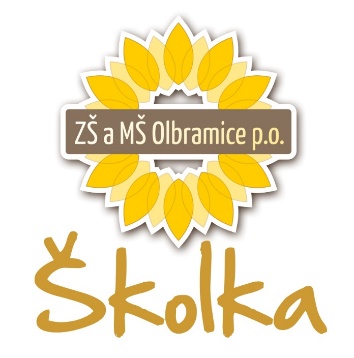 Školní vzdělávací programLvíčata ze Slunečnice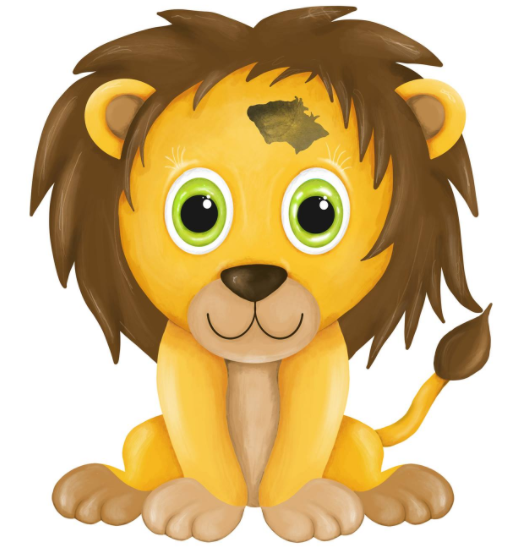 „Učíme se pro život“Identifikační údaje Název ŠVP NÁZEV ŠVP:                             LVÍČATA ZE SLUNEČNICE MOTIVAČNÍ NÁZEV:              "Učíme se pro život." Údaje o škole NÁZEV ŠKOLY:                         Základní a Mateřská škola Olbramice, p. o.ADRESA ŠKOLY:                       Hlavní 25, 742 83 Olbramice- KlimkoviceIČO:                                              75026783KONTAKTNÍ ÚDAJE: Telefon ředitelky:           +420 603 266 669    Telefon do budovy MŠ: +420 739 677 258E-mail:                           zsolbramice@seznam.czWeb:                              www.zsolbramice.cz JMÉNO ŘEDITELKY ŠKOLY:  Mgr. Sylva Bártová      Provozní doba v pracovní dny:    6:15 - 16:15     Kapacita MŠ:                               28 dětíZřizovatel NÁZEV ZŘIZOVATELE:          Obec Olbramice, Prostorná 132, Olbramice, 742 83                    Platnost a účinnost dokumentuŠVP ZPRACOVÁN PODLE:     UPRAVENÉHO RVP PV ÚČINNÉHO OD 1. 1. 2018Pedagogická rada projednala:     26. 8. 2021Platnost a účinnost dok.:               1. 9. 2021Charakteristika školy  Základní údajeMateřská škola Olbramice je jednotřídní MŠ. Sídlí na ulici Hlavní č. 25, v centru obce Olbramice, ve společné budově se základní školou.Jsme mateřskou školou rodinného typu, pedagogové, děti i rodiče třídy se setkávají, většina se vzájemně zná a od září 2021 budeme postupně zařazovat nový výchovně- vzdělávací program v souladu s programem Začít spolu. Historie mateřské školy: Historie naší MŠ se datuje od r. 1928, kdy byla v obci zřízena německá mateřská škola. Po válce v r. 1946 byla ministerstvem školství v Praze otevřena česká veřejná mateřská škola v Olbramicích. V říjnu 1960 se pro nedostatek dětí stává z MŠ zemědělský útulek, který je otevřen jen sezónně- od jara do podzimu. S účinností od 1. 1. 1967 byl obnoven polodenní provoz a od 1. 1. 1981 je provoz MŠ na přání rodičů rozšířen na celodenní. Naše mateřská škola je po celou dobu své historie jednotřídní s aktuální maximální kapacitou 28 dětí. V roce 1973 byla provedena generální oprava budovy a v r. 1975 byla zmodernizována školní zahrada. Od r. 2003 je mateřská škola součástí základní školy. Další změna proběhla v r. 2005, kdy stávající herna byla přebudována na multifunkční hernu, ta dlouhodobě sloužila jako herna, lehárna, kulturní místnost a tělocvična pro základní i mateřskou školu. V roce  2008 byla provedena generální rekonstrukce zahrady pod názvem „ Zahrad poznání“ . V průběhu šk. roku 2012/2013 proběhla rozsáhlá rekonstrukce  altánu na školní zahradě, kde byla vytvořena skladovací část na hračky a pomůcky a část herní/třídní pro potřeby všech dětí a pedagogů základní a mateřské školy Olbramice. Další větší úpravou bylo ve školním roce 2014/215 zabudování bezpečnostního systému. Do budovy byly nainstalovány bezpečnostní zvonky s kamerami, které snímaly příchozí osoby. Pomocí telefonů je dodnes možné s těmito osobami komunikovat a otevřít dálkovým ovladačem dveře. Tím škola získala kontrolu nad pohybujícími se osobami v budově. Popis současné budovy a zahrady: Od 10. 9. 2018 sídlí naše mateřská škola v nových prostorách propojených jídelnou se základní školou. MŠ je nyní prostorná, nachází se zde místnost s botníkem a s věšáky pro hosty, šatna dětí, toaleta a umývárna dětí, toaleta a sprchový kout pro učitelky. Dětem je k dispozici velká, světlá, vzdušná třída, vybavena nábytkem, rozdělující třídu na centra aktivit, které korespondují s programem Začít spolu. Celoročně využíváme k pobytu venku zahradu mateřské školy, která je vybavena moderními prvky a altánem, sloužící pro aktivity mimo třídu i v nepříznivém počasí.Stravování: Stravování zajišťují zaměstnanci školní jídelny. V roce 2018 získala a dosud užívá školní jídelna certifikaci a titul „Zdravá školní jídelna“. Školní stravování se řídí stanovenými výživovými normami a rozpětím finančních limitů na nákup potravin. Při přijetí dítěte do mateřské školy, po dohodě se zákonným zástupcem dítěte, je stanoven způsob a rozsah stravování dítěte, a to tak, aby se dítě, je-li v době podávání jídla přítomno v mateřské škole, stravovalo vždy. To znamená, že má nárok na stravování formou přesnídávky, oběda a svačiny, a to v souvislosti s délkou dohodnutého pobytu v mateřské škole.Děti mladší 3 let jsou zařazovány do skupiny strávníků (3 – 6 let). Množství stravy poskytované pro tyto děti se vhodně přizpůsobuje podle jejich individuální potřeby.V průběhu celého dne mají děti zajištěn pitný režim v podobě čaje a vody jak v budově tak i na zahradě MŠ. Organizace podávání svačin a obědů:Ranní svačina je organizována průběžně a je dětem k dispozici od 9 do 9:30, přičemž se děti za dozoru pedagoga obsluhují samostatně.  Příprava a samotný oběd je organizován za pomocí dětí, které si připraví příbory a uloží si je na stůl. Polévku nalévá zaměstnanec ŠJ. Hlavní jídlo  a přídavek si děti nosí samostatně, v případě potřeby, většinou u mladších dětí dopomáhá pedagog nebo zaměstnanec ŠJ. Všechny děti mají k dispozici příbor a učí se jej plně používat.Odpolední svačina je opět průběžná od 14:30 do 15:00. Charakteristika třídy: Do třídy jsou zařazovány děti věkově smíšené, protože po většinu života budou trávit čas s lidmi různého věku a také v jednom ročníku mohou být děti na různých úrovních vývoje a nelze tedy jasně kategorizovat úroveň podle dosaženého věku. Toto umožňuje vzájemný respekt věkových zvláštností dětí i větší možnost věnování se individualitě dětí. Navíc, dvakrát týdně se do jídelny po dopoledním programu a obědě schází děti, které jsou v posledním roce před nástupem do základního vzdělávání, kde probíhá program uzpůsobený k přípravě předškoláků. Třída má prostředí a centra aktivit uspořádané tak, aby se tam cítily dobře jak děti, tak i učitelé. Centra jsou logicky uspořádána tak, aby zohlednila různé typy inteligencí (podle Howarda Gardnera), jasně označena symboly a počtem dětí, které tam mohou pracovat a hrát si, protože předškolní věk je právě věkem hry, která je neoddělitelnou a pro další vývoj zásadní složkou tohoto věku. Vybavení center je dětem snadno přístupné a jasně označené s ilustračním obrázkem. V průběhu roku se centra aktivit upravují, přesouvají, přestavují dle potřeb dětí. Ve třídě si děti spolu s učiteli stanovují pravidla pro společné soužití, která jsou rozmístěná ve třídě v úrovni očí dětí a u míst, kterých se týkají. Ve třídě je také orientační tabule, kde jsou informace pro děti k aktuálnímu tématu, označení center aktivit apod. Součástí třídy je sociální zařízení a prostor pro ukládání lůžkovin a lehátek. Učitelé vytváří ve třídách společně s dětmi svou neopakovatelnou třídní atmosféru.Dlouhodobý plán mateřské školyDlouhodobý plán – vize, cíle, koncepční záměry a strategie v období 2021 – 2026 Vize mateřské školy v Olbramicích Ve vztahu k dětem: být průvodci dětí na jejich cestě ke vzdělávání, rozvíjet jejich potenciál a citlivě reagovat na jejich potřeby Ve vztahu k zaměstnancům: vytvářet pracovní prostředí vybízející k dalšímu rozvoji a spokojenosti Ve vztahu k okolí: mít rodiče jako vítané partnery školy, spolupracovat s dalšími vzdělávacími institucemi, zřizovatelem, zapojovat se a tvořit kulturní dění, ovlivňovat svým příkladem vztah k životnímu prostředí Cíle mateřské školy - rozvoj osobnosti dítěte s ohledem na jeho potřeby, zájmy a nadání. Vést děti k tomu, aby byly samostatně myslící a projevující se demokratičtí občané v souladu s morálními hodnotami a byly připraveny na vstup do základní školy a do života - zvnitřnění filozofie a vize školy jak zaměstnanci, tak rodiči školy - rozvoj podmínek ke vzdělávání -ekonomické zdroje, kulturnost a vybavenost prostředí, hygiena a bezpečnost - preventivně předcházet problémům pomocí neustálé údržby budovy i zahrady mateřské školy - usilovat o získání dalších finančních prostředků pomocí nejrůznějších projektů a grantů- zvyšování kvalifikovanosti učitelů, rozvoj pedagogických dovedností učitelů a odborných znalostí pracovníků mateřské školy- rozvoj podpůrné, poradenské a konzultační činnosti zákonným zástupcům - rozvoj týmové spolupráce a kolegiálních vztahů zaměstnanců - rozvoj informačního systému a prezentace školyKoncepce a strategie rozvoje školy ve sledovaných oblastech:a) výchova a vzdělávání b) personální podmínky c) ekonomické a materiální podmínky d) organizační a řídící podmínky e) spolupráce s rodiči, školami a partnery a) výchova a vzdělávání 1. zaměřit se na učení formou prožitků a zkušeností tak, aby byl podpořen a rozvíjen zájem dětí o další vzdělávání     - zahrnutí environmentálních činností a náplně pobytu venku do každého bloku TVP 2. vést děti k ohleduplnosti k prostředí, ve kterém žijí     - aktivity prohlubující cítění k životnímu prostředí - zapojení do úklidových akcí 3. zajistit rovné příležitosti pro všechny děti - plánování činností tak, aby byly genderově, věkově, sociálně vyvážené 4. využít prostředí mateřské školy i okolí k podpoře pohybových dovedností dětí     - nabídnutí dalších sportovních aktivit dětem (plavání, lyžování)     - pravidelné pohybové chvilky a návštěvy tělocvičny     - využití venkovního prostředí i okolí školy k pohybovým aktivitám 5. individuální přístup k dětem    - získávání informací o dítěti, jejich vyhodnocování a volbu dalších postupů, ověřování jejich účinnosti     - využívání diagnostických metod, pozorování a používání individuální plánů pro plánování dalších činností 6. podporovat samostatnost dětí, využívat ji jako východisko vzdělávání     - podpora samostatnosti na základě společně vytvořených pravidel     - být průvodci dětí při vzdělávání 7. vytvářet příznivou atmosféru, uplatňovat individuální přístup k odlišným potřebám každého dítěte     - diagnostika a znalost úrovně každého dítěte 8. zaměřovat se na sociální a osobnostní rozvoj dětí, tvořivost, samostatnost, sebevzdělávání, schopnost dialogu 9. trvale vytvářet podmínky pro děti se speciálními vzdělávacími potřebami a děti mladší 3let    - přístup učitelů a dalších zaměstnanců odpovídající věkovým i vzdělávacím zvláštnostem dětí mladších 3let a dětí se speciálními vzdělávacími potřebami     - sledování a vytváření materiálních podmínek 10. zaměřit se na prevenci rizikového chování - propojení prevence se vzdělávacími tématy11. vést děti k morálním hodnotám a pozitivnímu vztahu ke světu, k lidem a k přírodě rozvíjet environmentální výchovu prostřednictvím vzdělávací nabídky 12. dbát na součinnost rodiny a školy, usilovat o soulad ve výchovném působení, prohloubení zájmu rodičů o dění v mateřské škole     - zapojení rodiny do života školy prostřednictvím pořádaných akcí     - přizývání rodiny k spoluúčasti na vzdělávání dětí 13. odstraňovat sociální, zdravotní a bezpečnostní bariéry b) personální podmínky 1. pravidelně vyhodnocovat personální rizika a přijímat opatření k jejich odstraňování, zejména v oblasti odborné kvalifikace učitelů    - společná setkávání všech zaměstnanců     - pravidelné rady a porady zaměstnanců     - nabídka DVPP dle aktuálních potřeb a zaměření školy 2. zajistit příznivé a bezpečné pracovní prostředí     - zjištění potřeby a zajištění vybavení pro efektivní práci provozních i pedagogických zaměstnanců školy     - zajištění zázemí pro všechny zaměstnance 3. vytvořit podmínky pro možnost dalšího vzdělávání pedagogických pracovníků ve škole    - zapojení do projektů rozvíjejících další vzdělávání pedagogických pracovníků    - vybavení učitelské knihovny 4. sledovat kvalitu práce pedagogických pracovníků a ovlivňovat její růst, uplatňovat ve výuce nové metody, smysluplně využívat a sledovat DVPP     - vytvoření hospitačního plánu zaměřeného na aktuální vzdělávací potřeby     - evaluace TVP učiteli     - sebereflexe a autoevaluace učitelů     - využití nabídky DVPP c) ekonomické a materiální podmínky 1. pracovat na tvorbě projektů     - využití výzev programů propojujících směřování školy 2. zlepšovat vybavení školy pro efektivitu výchovně vzdělávací práce, aktualizovat učební pomůcky, doplňovat knihovny, případně modernizovat vybavení jednotlivých součástí mateřské školy     - sledování a zjišťování potřeb dětí, rodičů i zaměstnanců 3. vyhodnocovat úroveň bezpečnosti a zvyšovat ji d) organizační a řídící podmínky 1. udržovat naplněnost tříd, zaměřit se na získávání dětí mateřské školy neustálou propagací práce mateřské školy     - prezentace školy na webu a sociálních sítích    - účast na akcích a životu obce     - prezentace a šíření dobrého jména vystupováním zaměstnanců 2. zdokonalovat řídící činnost, zvyšovat aktivní podíl pracovníků na řízení a zlepšování práce mateřské školy     - absolvování studia pro pracovníky škol     - rozdělení kompetencí mezi zaměstnance 3. průběžně pracovat na inovacích školního vzdělávacího programu a na strategiích jeho rozvoje, na základě zkušeností pracovníků a požadavků rodičů, identifikovat a vyhodnocovat silné a slabé stránky školy     - evaluace TVP učiteli     - sebereflexe a autoevaluace učitelů     - vytvoření hospitačního systému     - evaluace formou dotazníku rodičů     - evaluační zpráva shrnující činnost školy za každý školní rok e) spolupráce s rodiči, školami a partnery 1. vytvářet ve škole přátelskou atmosféru a ovzduší spolupráce mezi dětmi, pracovníky školy a rodiči     - vytvoření podmínek pro setkávání rodin při akcích školy     - zvýšení informovanosti prostřednictvím přehledných nástěnek, webu, soc. sítí 2. spolupracovat se zřizovatelem, dalšími vzdělávacími institucemi a místními organizacemi, na kulturním životě a projektech obce    - informování vedení a vedení obce o dění v mateřské škole    - společné aktivity se vzdělávacími a dalšími institucemi v obci    - výměna zkušeností s mateřskými školami zařazené do programu Začít spolu a v okolíPodmínky vzdělávání  Vzdělávání v naší mateřské škole je uskutečňováno ve všech činnostech a aktivitách, které během dne nastanou. Je prováděno formou spontánních a řízených činností, které jsou založeny na aktivní účasti dětí při prožitkovém učení a smyslovém vnímání, za pomoci postupného zařazování programu Začít spolu. Věcné – materiální podmínky  Mateřská škola má přiměřeně velké prostory odpovídající nejrůznějším skupinovým i individuálním činnostem dětí. Prostředí je upraveno tak, aby poskytovalo dostatečný prostor pro volný pohyb a hru dětí. Třída má klidový koutek pro naplnění potřeby průběžného odpočinku dětí. Na školní budovu bezprostředně navazuje zahrada i školní hřiště, tyto prostory jsou vybavené tak, aby umožňovaly dětem rozmanité pohybové a další aktivity.Sociální zařízení je vybaveno zázemím pro zajištění hygieny dětí všech dětí. Stejně tak osobní skříňky v šatně, ty disponují dostatečným prostorem pro uložení potřebného náhradního oblečení i obutí. Vybavení třídy nábytkem, tělocvičné nářadí, zdravotně hygienická zařízení i vybavení pro odpočinek dětí, jsou v souladu s hygienickými předpisy. Jsou přizpůsobeny antropometrickým požadavkům, odpovídající počtu dětí, jsou zdravotně nezávadné a bezpečné a jsou estetického vzhledu. Mateřská škola je vybavena dostatečným množstvím podnětných a bezpečných hraček a pomůcek vhodných pro všechny děti. Upřednostňujeme hračky rozvíjející logické a konstruktivní myšlení, tvořivost. Vybavení hračkami, pomůckami a materiály je postupně doplňováno a obnovováno dle potřeb dětí a finančních možností školy. Hračky jsou umístěny tak, aby je děti dobře viděly a aby si je mohly samy brát a samy ukládat. Jsou v souladu s hygienickými předpisy. Děti se samy svými výtvory podílejí na úpravě a výzdobě prostředí, dětské práce jsou přístupné rodičům a veřejnosti.Velmi oceníme aktivitu rodičů a učitelů, kteří vyrábějí pomůcky sami a ve velmi dobré kvalitě. Je to především zřizovatel mateřské školy, obec Olbramice a sdružení Slunečnice z.s., který podporuje předškolní vzdělávání a investuje do provozu mateřské školy finanční prostředky. Přes velmi dobrou vybavenost, chceme dětem ukázat, že k hraní nemusí mít drahé hračky, ale že mohou využívat vše, co v okolí vidí, přírodniny, použitý papír, plasty apod., čímž podpoříme nejen ekologické myšlení, ale také tvořivost. ŽivotosprávaV mateřské škole je zajištěn dostatečný pitný režim v průběhu celého dne v MŠ, děti mají k dispozici jak vodu, tak čaj. Nápoje si děti nalévají do svých, označených hrníčků a kelímků. Mezi jednotlivými pokrmy jsou dodržovány vhodné časové intervaly. Při stravování jsou respektovány potřeby dětí, nabízíme dětem možnost výběru a volby. Svačinky si mohou děti samy nachystat, dozdobit několika druhy zeleniny, u obědu se rozhodnou, co a kolik jim zaměstnanec ŠJ připraví. Oběd si samostatně odnesou.Děti nikdy nenutíme do jídla (ani na žádost rodičů), vhodnou motivací se snažíme vést děti k tomu, aby alespoň ochutnaly a pak se rozhodly, zda budou dále pokračovat, či ne. Vždy vycházíme vstříc individualitě dítěte, zohledňujeme naše poznání dítěte a informace od rodičů. Je zajištěno pravidelné uspořádání dne, které je současně natolik flexibilní, že umožňuje organizaci činnosti dětí v průběhu dne přizpůsobit potřebám a aktuální situaci. Protože základní potřebou dětí, aby se mohly dále rozvíjet je mít řád a znát hranice. Děti mají denně možnost pobývat na školní zahradě, otužovat se vzduchem a pohybem, preferujeme především spontánní pohyb dle potřeb a volby dětí, vždy s ohledem na okamžitý stav ovzduší či jiné přírodní překážky (mráz - 10 stupňů, náledí, silný vítr, déšť, inverze, apod.) Rodiče dětí jsou upozorňováni na tyto skutečnosti a přizpůsobují oblečení dětí aktuálním podmínkám „Není špatné počasí, je jen nevhodné oblečení.“ Aktivity dětí jsou upraveny dle individuálních potřeb dětí, všechny děti odpočívají cca. 30 - 90 minut, poté jsou dětem s nižší potřebou spánku nabízeny klidné činnosti ve třídě, do spaní děti nenutíme. Pracovníci školy vedou děti ke zdravému životnímu stylu jak vzdělávací nabídkou, tak osobním příkladem. Psychosociální podmínkyV naší mateřské škole se snažíme, aby se děti i dospělí cítili dobře, spokojeně, jistě a bezpečně.  Učitelky jsou pro dítě vždy partnerem, pomocníkem a průvodcem na jeho cestě poznávání, respektují potřeby dětí, reagují na ně a napomáhají v jejich uspokojování, děti nejsou neúměrně zatěžovány, či neurotizovány spěchem a chvatem.Všechny děti mají v naší mateřské škole stejná práva, stejné možnosti i stejné povinnosti, nikdo není znevýhodňován či zvýhodňovánOsobní svoboda a volnost dětí je respektována do určitých mezí, vyplývajících z řádu chování a pravidel, které jsou ve škole spoluvytvářeny Péče o děti je podporující, sympatizující, počítáme s aktivní spoluúčastí dítěte při všech činnostech, učitelé se snaží o nenásilnou komunikaci s dítětem, která mu je příjemná, kterou navozuje vzájemný vztah spolupráce a důvěry. Nezařazujeme nezdravé soutěžení dětí, děti zásadně nesrovnáváme, umožňujeme jim tak vytvořit si vlastní sebepojetí. Převažují pozitivní hodnocení, užíváme jazyka popisného tak, aby si dítě utvářelo svůj názor (sebepojetí) na základě sebeuvědomění, aby bylo schopno znát svou cenu, čímž přispíváme k prevenci sociopatologických jevů. Podporujeme dítě nebát se, pracovat samostatně, důvěřovat si, kriticky myslet.V dětech rozvíjíme citlivost pro vzájemnou toleranci, ohleduplnost, zdvořilost, vzájemnou pomoc a podporu.Děti jsou seznamovány jasnými pravidly chování ve skupině tak, aby se ve třídách vytvořil kolektiv přátel. Učitelé se dostatečně věnují vztahům ve třídě, nenásilně tyto vztahy ovlivňují prosociálním směrem (prevence šikany, patologických jevů), umožňují dětem dostatek prostoru při adaptaci. Pro zajištění pocitu bezpečí a jistoty je dětem umožněno použití specifických pomůcek, např. vlastních hraček a terapeutických pomůcekUčitelé realizují činnosti v různých organizačních formách podle potřeb a volby dětíUčitelé uplatňují k dítěti laskavě důsledný přístup, dítě pozitivně přijímá.Učitelé podněcují pozitivní vztahy, které vedou k oboustranné důvěře a spolupráci s rodinou. Organizace chodu MŠMateřská škola zajišťuje provoz od 6:15 do 16:15. Ranní scházení Děti se scházejí do 8:30, mohou přijít po domluvě později, ale tak aby nenarušily výchovnou činnost. Podrobnosti k přítomnost dětí, které se vzdělávají povinně, jsou stanoveny ve školním řádu mateřské školy.Plní ranní úkol s rodiči.Přivítají se s učitelem a ostatními dětmi.Učitel pomáhá přicházejícím dětem překonávat negativní pocity z odloučení od rodičů. Učitel zjistí zdravotní stav dítěte, pomůže mu vybrat hračku, nabídne mu činnost nebo probíhají spontánní hry dětí.Hlavní výchovná činnost Řízená pohybová chvilka, zaměřená na správné držení těla, pohybové hry probíhá v míře dané další plánovanou činností.Svačina – průběžná- od 9:00 do 9:30 při níž si děti mohou samy mazat pečivo a nalévat pití za dohledu učitelů.Ranní kruh - děti se seznamují s tématem, probíhá evokace, sdílení, kdy si děti povídají o prožitcích, motivace dětí, aktivity pro všestranný rozvoj, nabídka činností, rozdělení do center aktivit.Práce v centrech aktivit - děti si volí, jakým způsobem budou na daném tématu pracovat nebo spontánní hry s pozorováním a diagnostikou dětí, dopolední pobyt venku, cvičení v tělocvičně, výlety, kulturní či sportovní programy dle aktuální situace.Před odchodem ven a během dopoledních aktivit mají děti k dispozici pití, ovoce nebo zeleninu.Pobyt venku - každodenně, vyjma nepříznivých podmínek, v tom případě se organizuje náhradní činnost ve třídě nebo tělocvičně, spojená s pohybovou aktivitou. Oběd od 12:20 děti připraví příbor ke svému místu děti mají nachystanou polévku, pro hlavní jídlo si jdou samostatně pod dohledem pedagogaděti nedokrmujeme (nepřipouští to Rámcový program, který je závazný pro všechny MŠ)individuální požadavky řešíme ve spolupráci s rodiči a v souladu s RVP PVOdpolední odpočinek podle věku a individuální potřebě spánku, děti odpočívají nebo se věnují klidové činnosti, rozvíjí grafomotoriku, jemnou motoriku, soustředění, fonematické uvědomování apod., za předpokladu dodržení předem stanovených pravidelčtení pohádek, poslech relaxační hudbyOdpolední svačina k dispozici od 14:20, probíhá samoobslužným způsobem za dohledu učitelů.Odpolední hry do 16:15.zájmová činnost, kroužky, individuální práce s dětmi hry dle volby dětíposledním dětem učitel pomáhá překonat negativní pocity z osamění. Organizace průběhu dne je možné dle potřeb a okolností upravit. Dle programu Začít spolu dbáme na vyváženost řízených i spontánních činností v průběhu pobytu dětí v MŠ. Řízení mateřské školy Mateřská škola je součástí základní školy od r. 2003. Právní subjekt je řízen ředitelkou základní a mateřské školy Mgr. Sylvou Bártovou a zřizovatelem je obec Olbramice.  Všechny povinnosti, pravomoci a úkoly všech pracovníků jsou jasně vymezeny (pracovní náplně, Řád školy a jiné).Při vedení zaměstnanců ředitelka zapojuje spolupracovníky do řízení, vyhodnocuje práci všech zaměstnanců a pedagogický sbor pracuje jako tým. Vytváří ovzduší vzájemné důvěry, tolerance a respektuje názory všech. Ředitelka vychází z analýzy a využívá zpětné vazby a vypracovává školní vzdělávací program ve spolupráci s ostatními učiteli.Vedoucí učitelka v MŠ ve spolupráci s učitelkou vypracovává školní vzdělávací program pro mateřskou školu, dále společně tvoří třídní vzdělávací plány, zajišťuje administrativní činnost a plán akcí pro MŠ. Mateřská škola spolupracuje se základní školou, se zřizovatelem, spolkem Slunečnice a dalšími organizacemi.  Naší vizí do budoucna je nadále propojovat a zkvalitňovat spolupráci všech zaměstnanců MŠ.Personální zajištěníPedagogický personál pracující v mateřské škole má plnou předepsanou odbornou kvalifikaci a poskytuje optimální pedagogickou péči. Jsme pracovním týmem, ve kterém pracujeme na spolupráci, důvěře, tvořivosti, toleranci, vstřícnosti. Vedení školy ponechává učitelům dostatek pravomocí, respektuje jejich názor a podporuje je v tvůrčí pedagogické práci. Provozní pracovnice svou prací a ochotou přispívají ke stabilitě personálního zázemí, jsou ochotné pomoci v přípravě a organizaci dílčích projektů, slavností a jiných akcí mateřské školy, pomáhají při doprovodu dětí a při náročnějších činnostech. Odpovědnost učitelů je daná platnými předpisy, při zajišťování náročnějších činností pomáhají provozní zaměstnanci dle příkazu ředitelky příp. vedoucí učitelky mateřské školy Pedagogičtí i nepedagogičtí pracovníci se chovají profesionálně, učitelé se průběžně vzdělávají. Podrobně jsou tyto opatření pro bezpečnost práce rozepsané v pracovních náplních zaměstnanců. Spolupráce s dalšími institucemi spolupráce se zřizovatelem, jednání s obcí Olbramice probíhají dle vzájemných potřeb spolupráce se ZŠ Olbramice - návaznost MŠ na ZŠ spolupráce se spolkem Slunečnice z. s. – výlety, příspěvky na dárky, aktivity v obci spolupráce s MŠ Zbyslavice, pořádání společných akcí, výlety, divadla spolupráce s KVIC Nový Jičín – vzdělávání učitelů, praxe začínajících učitelůspolupráce se středními a vysokými školami, umožnění praxe studentůspolupráce s OPS Step by Step Praha- metodika, vzdělávacíspolupráce s PPP, konzultace výchovných problémů, odklady školní docházkyspolupráce s klinickou logopedkou Mgr. Ditou Martínkovouspolupráce s RYTMIK- zajištění zájmových kroužkůspolupráce s plaveckou školou Brušperk- poskytování výuky plaváníspolupráce s organizací Ski areálu Skaláček- poskytování lyžařského výcvikuspolupráce s divadelními společnostmi – Smíšek, Letadlo, Kouzelník spolupráce se sborem dobrovolných hasičů Olbramice a místními myslivcispolupráce s místními podnikateli a rodiči- exkurze, sponzorské dary pro MŠspolupráce s fotostudiem Photodienst – zajištění tematických fotografií dětíSpolupráce se zákonnými zástupci a dalšími partneryV program Začít spolu je kladen velký důraz na spolupráci s rodinou a její aktivní účast při výchově a vzdělávání. rodiče jsou motivováni k tomu, aby vnímali úlohu mateřské školy jako doplňující k roli rodičovské výchovvelmi důležitá je komunikace mezi týmem školy a rodinami k dosažení otevřené a důvěrné komunikaci je nutné přijetí vzájemné zodpovědnosti k vytvoření dobrého partnerského vztahupro vybudování efektivní komunikace mezi rodinami a týmem školy postupně tvoříme několik formálních i neformálních strategií před zápisem jsou rodiče podrobně seznámeni s programem Začít spolu, vysvětlujeme hlavní principy a cíle i roli rodiny v programu při zahájení docházky jsou na třídách rodiče seznámeni s procesem individualizaceučitelé při osobních konzultacích podrobně vysvětlují rodičům, proč je individualizace potřebná, jak mohou oni sami přispět k lepšímu pochopení potřeb jejich dítěterodiče se aktivně účastní na vypracování tzv. ranního úkolu, spolu s dětmi pro rodiče připravujeme dílny s různým zaměřením, kde pracují spolu se svými dětmi, výlety, akce pro děti s rodiči, apod.Rodiče dětí mohou být přítomní se svými dětmi v MŠ a to v různých rolích: rodič jako pomocník při adaptačním procesu rodič asistent a pozorovatelrodič, který si připraví a vede část, nebo celé téma Vše je opatřeno předem sdělenými pravidly tak, aby nedocházelo ke konfliktním či nepříjemným situacím. Zabezpečení výuky dětí se spec. vzdělávacími potřebami, dětí s přiznanými podpůrnými opatřeními Program Začít spolu svými principy a metodami vzdělávání podporuje integraci dětí se speciálními vzdělávacími potřebami. Dítětem se speciálními vzdělávacími potřebami je dítě, které k naplnění svých vzdělávacích možností nebo k uplatnění a užívání svých práv na rovnoprávném základě s ostatními potřebuje poskytnutí podpůrných opatření. Podpůrná opatření se podle organizační, pedagogické a finanční náročnosti člení do pěti stupňů. Podpůrná opatření prvního stupně uplatňuje škola i bez doporučení školského poradenského zařízení na základě plánu pedagogické podpory (PLPP). Podpůrná opatření druhého až pátého stupně lze uplatnit pouze s doporučením ŠPZ. Rámcové cíle a záměry předškolního vzdělávání jsou pro vzdělávání všech dětí společné. Při vzdělávání dětí se speciálními vzdělávacími potřebami je třeba jejich naplňování přizpůsobovat tak, aby maximálně vyhovovalo dětem, jejich potřebám i možnostem. Podmínky pro vzdělávání dětí musí vždy odpovídat individuálním potřebám dětí. V případě vzdělávání dětí s přiznanými podpůrnými opatřeními uplatňujeme princip diferenciace a individualizace vzdělávacího procesu při plánování a organizaci činností, včetně určování obsahu, forem i metod vzdělávání prostřednictvím center aktivitrealizujeme stanovená podpůrná opatření při vzdělávání dětípodporujeme osvojení specifických dovedností v úrovni odpovídající individuálním potřebám a možnostem dítěte zaměřených na samostatnost, sebeobsluhu a základní hygienické návyky v úrovni odpovídající věku dítěte a stupni postiženíspolupracujeme se zákonnými zástupci dítěte, školskými poradenskými zařízeními, v případě potřeby spolupracuje s odborníky mimo oblast školstvízajistíme přítomnost asistenta pedagoga podle stupně přiznaného podpůrného opatření.  Zabezpečení výuky dětí mimořádně nadanýchV mateřské škole zajišťujeme realizaci všech stanovených podpůrných opatření pro podporu nadání podle individuálních vzdělávacích potřeb dětí v rozsahu prvního až čtvrtého stupně podpory.spolupracujeme se školskými poradenskými zařízeními zadáváme specifické úkoly dítěti zajišťujeme didaktické pomůcky zajišťujeme doplnění a prohloubení vzdělávací nabídky nabízíme aktivity podle zájmu a mimořádných schopností či mimořádného nadání dítěte    Zabezpečení výuky dětí od dvou do tří letRámcové cíle a záměry vzdělávání, obsažené v RVP PV, jsou vhodné i pro vzdělávání dětí od dvou do tří let. Dvouleté dítě poznává svět svými smysly, experimentuje, vymezuje se vůči ostatním a bývá silně egocentrické. Neorientuje se v prostoru a čase, žije přítomností a situacemi, které ji naplňují. Při pohybových aktivitách je méně obratné. Pro dvouleté dítě je zařazení do mateřské školy nejčastěji první sociální zkušeností mimo širší rodinu. Má silnější potřebou vazby na dospělou osobu. Učitel zastává velmi významnou pozici, stává se zástupcem rodiče, jistotou a oporou dítěte v běžném dění i v budování vztahů s vrstevníky.Cílem výchovně vzdělávacího procesu u dětí 2-3letých je zajistit jejich všestranný rozvoj a prostřednictvím individuálního přístupu se snažit rozvíjet jejich dovednosti a schopnosti, které jsou dětem přirozené a blízkéDvouletým dětem nabízíme situačním učení vlastním prožitkem a především hrouČinnosti dle jejich potřeb opakujeme stejně jako pravidelné rituályRespektujeme krátkodobou pozornost a přizpůsobujeme organizaci se střídáním nabídky činností, trénováním návyků a praktických dovedností, ponecháním co největšího prostoru pro volné hry a pohybové aktivityNabízíme přiměřené podnětné a bezpečné hračky a pomůckyDisponujeme zázemím pro individuální potřeby dětí Rodiče dětí mají možnost podílet se na adaptaci dětí    Podmínky pro práci s dětmi s odloženou školní docházkouDěti s odkladem školní docházky mají vypracován plán pedagogické podpory, který vychází ze zjištění školy popřípadě ze závěrů zpráv z vyšetření školní zralosti Pedagogicko- psychologické poradny.   Podmínky pro práci s dětmi s OMJ (odlišným mateřským jazykem)	Děti-cizinci a děti, které pocházejí z jiného jazykového a kulturního prostředí, potřebují podporu učitele mateřské školy při osvojování českého jazyka. Pokud rodiče sami neovládají český jazyk na úrovni rodilého mluvčího, nemohou své děti v poznávání českého jazyka přímo podpořit a děti se ocitají ve znevýhodněné pozici. Je třeba věnovat zvýšenou pozornost tomu, aby dětem s nedostatečnou znalostí českého jazyka začala být poskytována jazyková podpora již od samotného nástupu do mateřské školy. Při práci s celou třídou je třeba mít na vědomí, že se v ní nacházejí i děti, které se český jazyk učí jako druhý jazyk, uzpůsobit tomu didaktické postupy a děti cíleně podporovat v osvojování českého jazyka. Mateřské školy poskytují dětem s nedostatečnou znalostí českého jazyka jazykovou přípravu pro zajištění plynulého přechodu do základního vzdělávání.Zvláštní právní úprava platí pro mateřské školy, kde jsou alespoň 4 cizinci v povinném předškolním vzdělávání v rámci jednoho místa poskytovaného vzdělávání (v případě lesní mateřské školy v jednotlivém území, kde zejména probíhá pedagogický program a kde má škola zázemí). V takovém případě zřídí ředitel mateřské školy skupinu nebo skupiny pro bezplatnou jazykovou přípravu pro zajištění plynulého přechodu do základního vzdělávání v souladu s vyhláškou č. 14/2005 Sb., o předškolním vzdělávání, ve znění pozdějších předpisů. Vzdělávání ve skupině pro jazykovou přípravu je rozděleno do dvou nebo více bloků v průběhu týdne. Ředitel základní a mateřské školy může na základě posouzení potřebnosti jazykové podpory dítěte zařadit do skupiny pro jazykovou přípravu rovněž jiné děti, než jsou cizinci v povinném předškolním vzdělávání, pokud to není na újmu kvality jazykové přípravy. Při přechodu na základní školu by děti s nedostatečnou znalostí českého jazyka měly mít takové jazykové a sociokulturní kompetence v českém jazyce, které jim umožní se zapojit do výuky a dosáhnout školního úspěchu. Podpůrným materiálem při vzdělávání dětí s nedostatečnou znalostí českého jazyka je Kurikulum češtiny jako druhého jazyka pro povinné předškolní vzdělávání, který lze využívat při individualizované práci s dětmi s nedostatečnou znalostí českého jazyka již od nástupu do mateřské školyOrganizace vzdělávání  Mateřská škola v Olbramicích má jednu třídu s kapacitou 28 dětí. Třída je heterogenní a dochází do ní děti ve věku od 2 do 7 let.   Děti jsou do MŠ přijímány na základě platných kritérií, které stanoví ředitelka školy nejméně 14 dní před zápisem a jsou zveřejněny na webových stránkách a v prostorách MŠ.Kritéria přijetí dítěte: Žádost o přijetí dítěte k předškolnímu vzdělávání žádost o přijetí dítěte k předškolnímu vzdělávání dítěte může zákonný zástupce podat v době zápisu, v případě, že mateřská škola nemá naplněnou kapacitu, jsou žádosti přijímány kdykoliv během školního rokuzápis na školní rok probíhá v období od 2. do 16. května. Termín zápisu je po dohodě se zřizovatelem zveřejněn v místě tomu obvyklém (v obecním zpravodaji, na webových stránkách školy)děti jsou k předškolnímu vzdělávání přijímány k měsíci září, v případě volné kapacity i v průběhu školního roku Při podávání žádosti o přijetí dítěte k předškolnímu vzdělávání předkládá zákonný zástupce dítěte: žádost zákonného zástupce o přijetí dítěte k předškolnímu vzdělávání, kterou si může vyzvednout v kanceláři MŠ, nebo stáhnout na webových stránkách ZŠ a MŠ lékařské potvrzení o tom, zda je dítě řádně očkováno nebo potvrzení o tom, že se dítě podrobilo stanoveným pravidelným očkováním (případně má doklad, že je proti nákaze imunní nebo se nemůže očkování podrobit pro trvalou kontraindikaci) souhlas se zpracováním údajů doklady a potvrzení, která jsou požadována pro splnění kritérii při přijímání dětí Zákonní zástupci mohou podat odvolání proti rozhodnutí do 15 dnů ode dne doručení. Při zápisu jsou zákonní zástupci seznámeni se vzdělávacím programem, mají možnost projít si třídy, jsou jim zodpovězeny dotazy, tak aby měli představu o pobytu dítěte v MŠ.Adaptační doba, zařazení do třídy adaptační doba je individuálnípři nástupu každého nového dítěte jsou s rodiči projednány a dohodnuty optimální podmínky, aby dítě přechod z domácího prostředí do prostředí MŠ co nejlépe zvládlorodičům je nabídnuto, že mohou své dítě doprovázet a setrvat s ním, přivádět jej na zkrácenou dobu apod. máme maximální zájem o to, aby byla adaptace nenásilnásoučasně je s rodiči projednána otázka zkušební doby Podrobnosti k výkonu práv a povinností dětí i rodičů, zákonných zástupců dětí, podmínky bezpečnosti a ochrany zdraví, provoz a vnitřní režim mateřské školy, jsou dány Školním řádem, který je veřejně přístupný.Uspořádání dne v MŠProvozní doba je od pondělí do pátku od 6:15 do 16:15.Časový režim je orientační, flexibilní a umožňuje činnosti přizpůsobit aktuálním situacím, zájmům a potřebám dětí. 6:15 - 10:15 příchod dětí, hry dle zájmůpohybové aktivitypříprava na svačinu, svačinaranní kruh, individuální, skupinové a společné výchovně vzdělávací činnostididakticky cílená činnost10:15 – 12:15příprava na pobyt venkupobyt venku – pobyt na školní zahradě, v centru volného času- hřiště, vycházky po okolí12:15 – 12:50 příprava na obědoběd, stomatologická péče12:50 – 14:30příprava k odpočinkučtení pohádek, poslech relaxační hudbyodpočineknáhradní klidová činnost14:30- 16:15probouzenípříprava na svačinu, odpolední svačinahry a aktivity dle zájmů dítětezájmové kroužkyCharakteristika vzdělávacího programuFilosofií naší mateřské školy je rozvíjet samostatné a zdravě sebevědomé děti. Školní vzdělávací program je koncipován tak, aby bylo možno rozvíjet osobnost dítěte v souladu s programem Začít spolu a platnou legislativou tak, aby byl podpořen maximální rozvoj s ohledem na jeho individuální možnosti a s respektem k potřebám dítěte.Vzdělávací cíle a záměry školyOd 1. 9. 2021 se mateřská škola chce postupně zařadit mezi školy využívající mezinárodního programu Začít spolu, za který v České republice odpovídá Step by Step ČR, o.p.s. Naším dlouhodobým záměrem je pracovat v tomto programu a neustále hledat a zdokonalovat výchovně vzdělávací postupy, které pomohou dětem při rozvíjení osobního potenciálu a růstu. Filozofický základ programu je podrobně popisován v publikaci „Metodický průvodce programu Začít spolu“, který vydal nakladatelství Portál v roce 2003. Program Začít spolu je naší dlouhodobou výchovně vzdělávací koncepcí, ve které je kladen důraz především na individualitu dítěte a na spolupráci s rodinou. Naplňuje vzdělávací a výchovné potřeby dětí, rodičů i celého pracovního týmu. Program Začít spolu plně naplňuje požadavky RVP PV, vytváří elementární základy klíčových kompetencí, nezbytných z hlediska přípravy dítěte pro započetí systematického vzdělávání, ale také pro jeho další životní etapy i celoživotní učení. Za klíčové kompetence předškolního vzdělávání jsou považovány tyto kompetence:Kompetence k učení Kompetence k řešení problémů Kompetence komunikativníKompetence sociální a personální Kompetence činnostní a občanské Tyto kompetence představují cílové stavy, k jejichž naplňování chceme směřovat veškeré vzdělávání a na které dále navazuje vzdělávání na vyšších stupních škol. Jako jediný výchovně vzdělávací program v ČR má Začít spolu Mezinárodní profesní standardy ISSA “Kompetentní učitel 21 století“, které formulují požadavky na charakter vzdělávacího programu orientovaného na dítě a kvalitu práce učitele.Hlavní zaměření MŠ: Základem naší práce je prožitek, to co prožijeme, co vyzkoušíme, co projde mozkem i svaly, to je to co v nás zůstane, teorie v nás zanechá jen desetinu toho, co prožijeme. školka blízká přírodě zdravý životní styl zvýšená podpora předčtenářské a předmatematické gramotnosti, polytechnická výchova cílená podpora školní připravenosti ŠKOLKA BLÍZKÁ PŘÍRODĚ Děti jsou v přímém kontaktu s přírodou, objevují její krásy, učí se ji nejen poznávat, ale také si k ní budují pevný vztah, čímž přirozeným způsobem přejímají ekologické návyky a chování. Umožňujeme dětem rozvoj polytechnických schopností a dovedností. Škola svá témata úzce spojuje také s environmentální výchovou. Způsobem práce, prostředím, prožíváním, umožňujeme: rozvíjet a formovat kladný vztah k přírodě a přírodnímu prostředí tříbit všech pět smyslů (sluch, zrak, hmat, chuť, čich) zakládat pocit zodpovědnosti k přírodě       Dáváme možnost dětem:experimentovat s přírodními materiály (hlína, dřevo, voda)pozorovat a pečovat o zvířata a rostlinyprožívat střídání ročních období (i když prší, jdeme ven….) probouzet v dětech zvídavost a badatelský duchbudovat pocit zodpovědnosti Šetříme vodou – označení piktogramy- vypínání vody a pouštění přiměřeného prouduelektřinou - označení vypínače upozorňující piktogramy teplem – sledujeme teplotu v místnostech papírem - neustále recyklujeme, na popsané kreslíme, ty pak ještě používáme ke kašírování, pečlivě oddělujeme od ostatního odpadu a odevzdáváme do sběruTřídíme ve třídě máme nádoby na třídění odpadu (papír, plasty, hliník, elektro odpad, sklo, vršky plastových lahví) vše odvážíme na místa k tomu určená nebo využijeme k rozvíjení kreativního potenciálu dětí (kartony, krabičky vše, co nemusíme vyhodit)Chováme a staráme seúspěšně chováme zvířátko pěstujeme různé druhy pokojových i venkovních rostlin z různých oblastí světaV okolních lesech se seznamujeme s reálnou přírodou Experimentujeme pozorujeme, využíváme lupy, mikroskop, encyklopedie, sbíráme a poznáváme přírodniny, zjišťujeme vlastnosti materiálů apod.vytváříme sbírky přírodnin ZDRAVÝ ŽIVOTNÍ STYLStravujeme se ve „Zdravé školní jídelně“ Žijeme pohybem – jsme zapojeni do projektu „SE SOKOLEM DO ŽIVOTA“ , „Projekt pro nejmenší děti, který je realizován v mateřských školách, v sokolských jednotách a v dalších volnočasových zařízeních. Projekt rozvíjí pohybovou gramotnost a učí lásce nejen k pohybu.“  ZVÝŠENÁ PODPORA PŘEDČTENÁŘSKÉ A PŘEDMATEMATICKÉ GRAMOTNOSTI A POLYTECHNICKÉ VÝCHOVY jsme zapojeni do projektu „CELÉ ČESKO ČTE DĚTEM“  úzce spolupracujeme s rodiči a prarodiči, kteří dětem čtou a inspirují nás v oblasti dětské literatury veškeré pomůcky a hračky jsou označeny písmem a symbolem na podporu globálního čtení prostřednictvím center aktivit a nabízenými činnostmi rozvíjíme předmatematickou gramotnost třídy i zahrada jsou vybaveny dílničkami s pracovními ponky, nářadím a materiály podporujícími polytechnickou výchovu, ta se díky nabízeným činnostem rozvíjí i v dalších centrech aktivit PODPORA ŠKOLNÍ PŘIPRAVENOSTI Individuální a skupinové aktivity na pravidelné bázi - využívání pracovních sešitů Kuliferda a několika metodik pro práci s předškolákyu dětí s dobrou vývojovou úrovní harmonizujeme spojení psychiky s motorikou u dětí s odchylkou psychomotorického vývoje zase pozitivně ovlivňujeme nepravidelně se rozvíjející funkce rozvíjíme řeč, grafomotoriku, vnímánívše probíhá pomocí hry a děti si ani neuvědomují, že nacvičují jednotlivé tahy písmen a trénují počátky psaní, čtení, počítáníučení rozvíjí u dětí pozornost, sebekontrolu, samostatnost a kritické myšlení. děti si upevňují spolupráci ve skupině, dvojicích, nacházejí společná řešení a vzájemně si pomáhají. Jsou zařazeny úkoly s „chytáky“, což přispívá ke vnímavosti a kritickému myšlení. Vzdělávací obsahPrincipy vzděláváníCíle a principy vzděláváníHlavním cílem je budovat základy pro postoje, znalostí a dovednosti důležité pro člověka, který se bude vyrovnávat s nároky a problémy současnosti, klíčové kompetence. Připravuje děti na to, aby se v budoucnu aktivně zajímaly o učení, uměly se samy a efektivně učit, učení je bavilo a nebylo pro ně spojeno s nadměrným stresem. Mezi další dílčí cíle, které pomáhají rozvíjet tyto schopnosti, patří:přijímat změny a aktivně se s nimi vyrovnávat kriticky myslet a umět si vybírat, nést za svou volbu odpovědnost rozpoznávat problémy a řešit jebýt tvůrčí, mít představivost sdílet zájem a odpovědnost vůči společenství podporovat tělesný rozvoj a zdraví dítěte, jeho osobní spokojenost a pohodu. Hlavním záměrem pro nás nyní bude práce dle programu Začít spolu a v průběhu 2-3 let získat certifikaci asociace Step by Step o.p.s. Principy programu Začít spolu: Důraz na individuální přístup ke každému dítěti. Zjistit úroveň a potřeby každého dítěte. Tematicky plánovat činnosti podle zájmu a potřeb dětí, vytvářet projekty.Umožňovat každému dítěti, aby se vyvíjelo vlastním tempemIntegrovat individuální cíle do obvyklých denních činností a do celkového týdenního plánu Důraz na samostatné rozhodování a volbu dítěte a přijímání odpovědnosti za ní pracovat v centrech aktivity, doplňovat je vhodnými pomůckami, se kterými si mohou děti hrát, tvořit, zkoumat je a tím připravit podmínky pro integrované, celostní učeníDůraz na účast rodiny rodinu brát jako prvotní a nezastupitelnou ve výchově dětí komunikační strategie, zkvalitňovat informovanost pracovat s rodiči, nabízet jim odbornou literaturu a informační materiál o dění v mateřské školevytvářet podmínky rodičům pro aktivní zapojení do výchovných činností dětí v průběhu celého dne, vytvářet prostor pro spolurozhodování, vzájemnou odpovědnost.vytvářet dobré partnerské vztahy mezi rodinou a týmem školy Inkluze dětí se speciálními vzdělávacími potřebami vytvářet podmínky pro inkluzívní vzdělávání zařazení těchto dětíspolupráce s pediatrem, psychologem, SPC, rehabilitačním centrem dle potřeb dětísoučástí tohoto principu je i vzdělávání dětí mimořádně nadaných a dětí ze sociokulturně znevýhodněného prostředí Celý program Začít spolu je koncipován na základě vzájemné tolerance, děti jsou vedeny ke zdravému životnímu stylu, odolnosti vůči stresům a zdraví škodlivým vlivům, které mohou vést ke zneužívání a závislosti na návykové látky a je v naprostém souladu s Rámcovým programem pro předškolní vzdělávání. Pro učitele z výše uvedeného vyplývá: rozumí vývoji dítěte poznává co nejlépe každé dítě prokazuje dětem úctu a respektuje jejich důstojnost pečlivě plánuje činnosti zjišťuje a zaznamenává úroveň každého dítěte dává dětem dostatečný prostor pro jejich činnost, aktivní jsou děti, učitel poskytuje zejména podporu, těžištěm jeho práce je plánování a příprava povzbuzuje děti, aby řešily problémy vede děti k tomu, aby se navzájem respektovaly a vážily si jeden druhého je schopen dalšího profesního vzdělávání a osobního růstu Formy a metody vzdělávací práce, prostředky plnění cílůProgram vychází z pedagogických teorií konstruktivizmu. Začít spolu je velmi propracovaný vzdělávací systém, který je vhodný pro každé dítě. Vychází z konstruktivistického pojetí vzdělávání, staví na humanistických a demokratických principech ve vzdělávání, při bezpodmínečném uplatňování pedagogického principu zaměřeného na dítě (pedocentrismus). Podrobně je program Začít spolu popsán v publikaci „Metodický průvodce programu Začít spolu“ . Formy a metody práce jsou postaveny na teorii mnohočetných inteligencí Howarda Gardnera a na podnětném prostředí. Podle této teorie má každý člověk více vrozených inteligencí, které během života rozvíjí. Některé z nich jsou dominantnější a již děti to vnímají a chtějí tyto inteligence rozvíjet. Vzdělávání je uskutečňováno ve všech činnostech a situacích, které se v průběhu dne vyskytnou, vyváženým poměrem spontánních a řízených aktivit. Specifickou formou představuje didakticky zacílená činnost, ve které učitel s dítětem naplňuje konkrétní vzdělávací cíle formou záměrného i spontánního učení. Toto učení zakládáme na aktivní účasti dítěte, založené na smyslovém vnímání, prožitkovém a interaktivním učení, zpravidla ve skupinách a individuálně. omezujeme učení předáváním hotových poznatků a slovních poučení všechny činnosti obsahují prvky hry a tvořivosti individuálních vzdělávacích plánů využíváme také k rozvoji dětí s odkladem školní docházkyučitelé s dětmi pracují na základě tématve vzdělávání dětí upřednostňujeme rozvíjení smyslového vnímání jako základu veškerého přirozeného poznávání a denně se věnujeme též prevenci vadné výslovnosti -zařazováním jazykových chvilek, rozvíjením komunikativních dovedností dětíz pedagogického hlediska jde o program pedocentrický, zaměřený na dítě a na vytvoření prostředí, které by pro něj bylo přirozené, neohrožujícíformy učení jsou založené na interaktivním procesu učitel – dítě, dítě – dítě, na prožitkovém a kooperativním učení s využitím všech dostupných pomůcek, které jsou k dispozici dětem tak, aby byly co nejméně závislé na pomoci dospělýchk tomuto učení je také přizpůsobeno prostředí třídy, které je motivující a zároveň respektující psychohygienické požadavky na osobnost dítěte Podnětné prostředí je takové, které uvede do bdělosti celý nervový systém, které jej podněcuje, uspokojuje zvědavost, je schopno zodpovědět mnoho otázek a zadat jich ještě mnohem víc.prostředí, které je plné možností, odráží život, překypuje tím, co není jenom natištěno na papíře. styk s podnětným prostředím vyvolává v mozku elektrické nebo chemické stimuly, které ho podněcují k činnosti. Výsledkem je růst nervových buněk a jejich výběžků (dendritů) a zvyšování počtů synapsí (propojení neuronů). Tento růst nervové tkáně a zvýšený počet propojení poskytuje fyziologický základ lepšího fungování mozku – to vede k lepší schopnosti řešit problémy, což je podstatou inteligence Tomu je přizpůsobeno prostředí naší třídy, kde máme jedenáct center aktivit, pro jednotlivé typy inteligence.  Centra aktivit: Domácnost – V tomto centru děti společně s učitelem vaří, pečou , připravují zeleninové a ovocné saláty, pečou chleba v domácí pekárně, připravují šťávy, učí se vzájemné pomoci. Děti také manipulují s opravdovým kuchyňským nádobím a náčiním. Dílna – je pracovně-technicky (polytechnicky) zaměřené centrum. Zde děti přemýšlejí, navrhují, experimentují, snaží se o spolupráci tak, aby výsledkem byla např. stavba, rozebrání nějakého předmětu. Děti zde používají kladívko, šroubovák, metr, pilku, kleště, hřebíčky, dřívka…. Pokusy a objevy – v centru děti poměřují, váží, měří, prohlížejí, zkoumají. Používají váhu, lupu, různé metry, nerosty, přírodniny. Děti často používají encyklopedie a jiné knihy. Součástí tohoto CA je koutek živé přírody s rostlinami a zvířátkem, o které se děti spolu s učitelem starají a krmí jej. Knihy a písmena – toto centrum vede děti k lásce k mateřskému jazyku, ke knihám, k zájmu o písmena. Je to místo, kde děti mají vnímat psanou a mluvenou podobu písma a manipulovat s knihami i písmeny, intenzivně zde rozvíjí svou předčtenářskou gramotnost. Postupně písmena rozpoznávají na základě tvaru. Součástí tohoto CA jsou knihy, reproduktor, psací potřeby, sešity, tablety. Manipulační hry – zde si děti procvičují jemnou motoriku pomocí skládaček, mozaiky, společenských her, puzzle. Tyto hry vyžadují zaostřování oka a koordinaci oka a ruky. Např. skládanky s písmeny přispívají k přípravě na čtení, s číslicemi na počítání. Jsou zde také společenské a deskové hry rozvíjející logické myšlení.Ateliér – výtvarné činnosti poskytují dětem radost, prožitek, vzruch a uspokojení. Mají dobrý vliv v mnoha oblastech, ale hlavně podporují tvořivost, zvědavost, představivost, fantazii a činorodost. Děti v ateliéru malují, kreslí, modelují, ale zkoušejí si zde i netradiční výtvarné techniky.Dramatizace - zde děti rozvíjejí veškeré dramatické hry. Děti zde najdou různé kostýmy, loutky, rekvizity, zrcadlo. U dětí se rozvíjí slovní zásoba, učí se mluvit přímou řečí, komunikovat mezi vrstevníky, ale také si prohlubují poznatky o různých profesích. Zde probíhají především nápodobivé a námětové hry z oblasti rodinného života. Děti si hrají, napodobují dospělé a učí se sociálním rolím. Rozvíjejí své schopnosti zvládat situace, chápat je, ale učí se i komunikovat. Nápodobivá hra je oblíbená spontánní činnost dětí. V tomto centru děti mají malou kuchyňku s nádobím, panenky, oblečky pro panenky, aj. Kostky a auta – máme děti podporovat v tom, aby kostky zkoumaly, stavěly z nich, hrály i námětové a nápodobivé hry s auty, s dopravními značkami, figurami zvířat a lidí. Děti se učí tak, že když například staví věže, učí se chápat výšku a váhu, rozpoznávat tvary, spolupracovat, zlepšovat koordinaci oka a ruky. Stejně jako při jiných hrách, i při hře s kostkami děti procházejí různými fázemi učení. Centrum svým vybavením podporuje předmatematické představy dětí. Jsou zde kostky malé, velká, barevné, ale jsou zde i různá auta a jiné dopravní prostředky.Hudba– v CA děti najdou různé melodické a rytmické nástroje (klavír, kytara, flétna, Orffovy hudební nástroje). Zde děti zpívají, rytmizují, pozorují nástroje, učí se je pojmenovat. Hudba pomáhá dětem rozvíjet intonaci, rytmus, jazykový vývoj, sociální cítění. Voda a písek – je zde box, kde je umístěna vana s pískem, do které se dá vlít i voda. Hry s vodou a s pískem podporují smyslový rozvoj nejen nejmladších dětí, podporují také tělesný rozvoj, koordinaci svalů celého těla a jemnou motoriku. Pohyb a relaxace – děti mají k dispozici tělocvičnu, kde probíhá 1x týdně tělocvik. Ve třídách je vyhrazen prostor pro cvičení dětí s různým cvičebním náčiním, na nářadí, skáčou přes švihadla, gumy. V koutku „Pohyb“ se děti nejen aktivně pohybují, ale také improvizují, odpočívají, a poslouchají pohádky na matraci. Ranní kruh dětí probíhá denně po 9hodině. Děti se usadí v herně do kruhu k tzv., centrální tabuli“. Je to místo společného ranního setkání, symbol partnerství všech jeho členů, stmeluje, nikdo není nadřazený ani podřízený. V ranním kruhu se děti přivítají, pozdraví se, poví si jaký je dnes den, jaké je datum, jaké je roční období, zaznamenávají si do kalendáře přírody jaké je počasí. Přivítání v ranním kruhu je důležitým prvkem. Děti se zdraví smluveným pozdravem. Vzájemné dotyky působí velmi pozitivně na psychiku a rozvoj sociálních vztahů mezi dětmi. Velmi opatrně je třeba postupovat u těchto aktivit s dětmi, které se vyhýbají tělesným kontaktům. V kruhu probíhá také společné sdílení, což je důležitý prvek tzv. psychohygieny dětí. V kruhu děti rozvíjí své komunikační dovednosti, učí se sebevyjádření, vzájemnému ocenění, naslouchají druhým, rozvíjí slovní zásobu. Učitel navodí téma (k aktuálnímu tématu, nebo zážitku) anebo spolu s dětmi plánují další témata. Zcela zásadně se dodržuje, že kdo nechce hovořit, nemusí, čím vzniká bezpečný prostor. Na závěr ranního kruhu učitel dětem nabízí činnosti do CA, které děti můžou realizovat svým tvůrčím způsobem nebo nabízí náhradní činnosti. Učitel „otvírá“ CA dle potřeb dětí a nabídky činností. Po nabídce činností se děti rozhodují, které CA si zvolí. Dané CA si označí svou značkou. Děti se učí dodržovat důležité pravidlo a to, že do každého centra může jít jen určitý počet dětí. Velice důležitá je komunikace, domluva.  Reflexní kruh probíhá vždy po činnostech, děti si podávají zpětnou vazbu, sdílejí své pocity při práci v CA, přemýšlejí, co nového se naučily, komu pomáhaly či kdo pomohl jim, jak se při práci cítily. Vedeme děti k sebedůvěře, schopnosti uvědomění si sebe sama. To vše tvoří prostředky k naplňování cílů a je cestou k postupnému vytváření všech kompetencí.Třídní vzdělávací program Vzdělávací obsah TVP koresponduje s ŠVP a slouží pedagogům naší mateřské školy jako východisko vlastní vzdělávací nabídky. Tvoří jej 5 integrovaných bloků.   IB jsou připraveny na různá období, přesto není podmínkou jejich přesné dodržení, aby časové rozvržení nesvazovalo pedagogy při tvorbě třídního vzdělávacího programu. Celky jsou zpracovány tak, aby vždy obsahovaly dílčí vzdělávací cíle, okruhy činností a očekávané výstupy.   Každý integrovaný blok je nazván a inspirován děním v přírodě, charakteristickými okolnostmi, tradicemi a četbou pohádek či knih, které se pojí s daným tématem. Četba pohádek je každodenní součástí třídního programu. Dětem se přirozeně otvírá bránu do světa fantazie. Pohádky mají nezastupitelnost v dětském vývoji a mají jedinečný význam. U dětí uspokojují jejich estetické cítění a obohacují jejich citový život. Je nezbytné v dětech pěstovat lásku ke čtení, vyprávění a naslouchání.   Děti, prostřednictvím realizace vzdělávacího programu, zažívají přímý prožitek, který jim umožňuje osvojení si světa základních hodnot a postojů, lásce k domovu a k přírodě, k vytváření zdravých životních návyků a postojů.   Záměrem je obohacovat děti o poznání prostřednictvím přímého prožitku. Upřednostňujeme prožitek před výkonem. Podporujeme spolupráci, tvořivost, přirozenou zvídavost poznávat svět kolem sebe, chápat jeho principy a pravidla.   Cílem vzdělávacího obsahu je rozvíjet osobnost dítěte, jeho učení a poznávání. Rozvíjet samostatnost, upevňovat tělesnou zdatnost dětí, podporovat prosociální chování a kamarádství. Pomoci dětem v budování charakteru, v utvrzení se ve svém pocitu mimořádné hodnoty a potenciálu. Pomoci získat a rozvinout svou sebedůvěru, integritu a odvahu dělat správné věci.  Uspořádání témat  Témata jsou uspořádána tak, aby byly v souladu s RVP PV.Integrované bloky Jednotlivé bloky se v tématech prolínají a doplňují. Naplňování cílů probíhá komplexně, tematické bloky svým zaměřením podporují určitý integrovaný blok, kterému se věnují intenzivněji. Témata nestanovujeme předem podle nějakého klíče, ale vyplývají podle situace a zjištěných potřeb dětí. Dílčí cíle jsou v tématech detailně specifikovány a směřují k naplnění očekávaných výstupů.INTEGROVANÝ BLOK (zaměřený na adaptaci dětí)Lvíčata v říši příběhů Záměrem je rozvíjet u dětí intelekt, podporovat jejich jazykové dovednosti, vést děti k sebepojetí a podpořit tak jejich duševní pohodu, psychickou zdatnost a odolnost. Rozvoj schopnosti žít ve společenství ostatních lidí (spolupracovat, spolupodílet se), přináležet k tomuto společenství (ke třídě, k rodině, k ostatním dětem) a vnímat a přijímat základní hodnoty v tomto společenství uznávané. Snahou je vzbudit u dětí zájem o poznávání, stimulovat jejich smysly a podpořit jejich přirozenou zvídavost a chuť se učit. Dílčí vzdělávací cíle: Rozvinout řečové schopnosti a jazykové dovednosti receptivní i produktivníRozvinout komunikativní dovednosti a kultivovaný projevOsvojit si některé poznatky a dovednosti, které předcházejí čtení, rozvinout zájem o psanou podobu jazyka i další formy sdělení verbální i neverbálníRozvinout zpřesňování a kultivace smyslového vnímání, přechod od konkrétně názorného myšlení k myšlení slovně-logickému, rozvinout paměť a pozornost, přechod od bezděčných forem těchto funkcí k úmyslným, rozvinout a kultivovat představivost a fantazii Rozvinout tvořivost (tvořivého myšlení, řešení problémů, tvořivého sebevyjádření)Posilovat přirozené poznávací city (zvídavosti, zájmu, radosti z objevování apod.)Vytvořit pozitivní vztah k intelektuálním činnostem a k učení, podpořit a rozvinout zájem o učeníOsvojit si elementárních poznatky o znakových systémech a jejich funkci (abeceda, čísla)Vytvářit základy pro práci s informacemiPoznávat sebe sama, rozvinout pozitivní city ve vztahu k soběZískat relativní citovou samostatnostRozvinout schopnost sebeovládáníRozvinout schopnost citové vztahy vytvářet, rozvíjet je a city plně prožívatRozvinout poznatky, schopnosti a dovednosti umožňujících pocity, získané dojmy a prožitky vyjádřitRozvinout a kultivovat mravní i estetické vnímání, cítění a prožíváníZískat schopnosti záměrně řídit svoje chování a ovlivňovat vlastní situaciOsvojení si elementárních poznatků o přírodě v různých časových obdobíOčekávané výstupy, kterými směřujeme k dosahování klíčových kompetencí: správně vyslovovat, ovládat dech, tempo i intonaci řeči pojmenovat většinu toho, čím je obklopenovyjadřovat samostatně a smysluplně myšlenky, nápady, pocity, mínění a úsudky ve vhodně zformulovaných větáchvést rozhovor (naslouchat druhým, vyčkat, až druhý dokončí myšlenku, sledovat řečníka i obsah, ptát se)domluvit se slovy i gesty, improvizovatporozumět slyšenému (zachytit hlavní myšlenku příběhu, sledovat děj a zopakovat jej ve správných větách) formulovat otázky, odpovídat, hodnotit slovní výkony, slovně reagovatučit se nová slova a aktivně je používat (ptát se na slova, kterým nerozumí)učit se zpaměti krátké texty (reprodukovat říkanky, písničky, pohádky, zvládnout jednoduchou dramatickou úlohu apod.)sledovat a vyprávět příběh, pohádkupopsat situaci (skutečnou, podle obrázku)chápat slovní vtip a humorsluchově rozlišovat začáteční a koncové slabiky a hlásky ve slovechutvořit jednoduchý rýmpoznat a vymyslet jednoduchá synonyma, homonyma a antonymarozlišovat některé obrazné symboly (piktogramy, orientační a dopravní značky, označení nebezpečí apod.) a porozumět jejich významu i jejich komunikativní funkcisledovat očima zleva doprava - poznat některá písmena a číslice, popř. slovapoznat napsané své jméno - projevovat zájem o knížky, soustředěně poslouchat četbu, hudbu, sledovat divadlo, film, užívat ICT ve výucevědomě využívat všechny smysly, záměrně pozorovat, postřehovat, všímat si (nového, změněného, chybějícího)záměrně se soustředit na činnost a udržet pozornostpoznat a pojmenovat většinu toho, čím je dítě obklopeno - přemýšlet, vést jednoduché úvahy a také vyjádřit to, o čem přemýšlí a uvažuje - zaměřovat se na to, co je z poznávacího hlediska důležité (odhalovat podstatné znaky, vlastnosti předmětů, nacházet společné znaky, podobu a rozdíl, charakteristické rysy předmětů či jevů a vzájemné souvislosti mezi nimi)vnímat, že je zajímavé dozvídat se nové věci, využívat zkušenosti k učenípostupovat a učit se podle pokynů a instrukcíchápat základní číselné a matematické pojmy, elementární matematické souvislosti a podle potřeby je prakticky využívat (porovnávat, uspořádávat a třídit soubory předmětů podle určitého pravidla, orientovat se v elementárním počtu cca do šesti, chápat číselnou řadu v rozsahu první desítky, poznat více, stejně, méně, první, poslední apod.)chápat prostorové pojmy (vpravo, vlevo, dole, nahoře, uprostřed, za, pod, nad, u, vedle, mezi apod.), elementární časové pojmy (teď, dnes, včera, zítra, ráno, večer, jaro, léto, podzim, zima, rok), orientovat se v prostoru i v rovině, částečně se orientovat v časeučit se nazpaměť krátké texty, vědomě si je zapamatovat a vybavit řešit problémy, úkoly a situace, myslet kreativně, předkládat „nápady“ nalézat nová řešení nebo alternativní k běžnýmvyjadřovat svou představivost a fantazii v tvořivých činnostech (konstruktivních, výtvarných, hudebních, pohybových či dramatických) i ve slovních výpovědích k nimodloučit se na určitou dobu od rodičů a blízkých, být aktivní i bez jejich oporyuvědomovat si svou samostatnost, zaujímat vlastní názory a postoje a vyjadřovat je - rozhodovat o svých činnostechve známých a opakujících se situacích a v situacích, kterým rozumí, ovládat svoje city a přizpůsobovat jim své chování - vyjadřovat souhlas i nesouhlas, říci „ne“ v situacích, které to vyžadují (v ohrožujících, nebezpečných či neznámých situacích), odmítnout se podílet na nedovolených či zakázaných činnostech apod.uvědomovat si své možnosti i limity (své silné i slabé stránky)přijímat pozitivní ocenění i svůj případný neúspěch a vyrovnat se s ním, učit se hodnotit svoje osobní pokrokyprožívat radost ze zvládnutého a poznanéhovyvíjet volní úsilí, soustředit se na činnost a její dokončení respektovat předem vyjasněná a pochopená pravidla, přijímat vyjasněné a zdůvodněné povinnosti uvědomovat si příjemné a nepříjemné citové prožitky (lásku, soucítění, radost, spokojenost i strach, smutek, odmítání), rozlišovat citové projevy v důvěrném (rodinném) a cizím prostředíprožívat a dětským způsobem projevovat, co cítí (soucit, radost, náklonnost), snažit se ovládat své afektivní chování (odložit splnění svých osobních přání, zklidnit se, tlumit vztek, zlost, agresivitu apod.)být citlivé ve vztahu k živým bytostem, k přírodě i k věcemtěšit se z hezkých a příjemných zážitků, z přírodních i kulturních krás i setkávání se s uměním zachycovat a vyjadřovat své prožitky (slovně, výtvarně, pomocí hudby, hudebně pohybovou či dramatickou improvizací apod.)Okruhy činností: hry a činnosti zajišťující spokojenost a radost, pocit bezpečíběžné každodenní setkávání s pozitivními vzory vztahů a chováníaktivity vhodné pro přirozenou adaptaci dítěte v prostředí mateřské školyspoluvytváření jasných a smysluplných pravidel soužití ve tříděaktivity přibližující pravidla vzájemného styku (zdvořilost, ohleduplnost, tolerance, spolupráce) a mravní hodnoty (dobro, zlo, spravedlnost, pravda, upřímnost…) v jednání aktivity umožňující poznat rozmanitosti kultur společenské hry a aktivity nejrůznějšího zaměřeníkooperativní činnosti ve dvojici, skupinách, spolupráce s ostatnímičinnosti zaměřené na poznání sociálního prostředí, v němž dítě žijerodina (funkce rodiny, členové rodiny a vztahy mezi nimi, život v rodině, rodina ve světě zvířat)mateřská škola (prostředí, vztahy mezi dětmi i dospělými, kamarádi)lokomoční pohybové činnosti (chůze, běh, skoky a poskoky, lezení)nelokomoční pohybové činnosti (změny poloh a pohybů těla na místě) a jiné činnosti (základní gymnastika, turistika, sezónní činnosti, míčové hry apod.)manipulační činnosti a jednoduché úkony s předměty, pomůckami, nástroji, náčiním, materiálem; činnosti seznamující děti s věcmi, které je obklopují a jejich praktickým používánímposlech čtených či vyprávěných pohádek a příběhů, sledování filmových a divadelních pohádek a příběhůvyprávění toho, co dítě slyšelo nebo co shlédlopřednes, recitace, dramatizace, zpěvpozorování běžných objektů a předmětů, určování a pojmenovávání jejich vlastností (velikost, barva, tvar, materiál, dotek, chuť, vůně, zvuky), jejich charakteristických znaků a funkcímotivovaná manipulace s předměty, zkoumání jejich vlastnostíspontánní hra, volné hry a experimenty s materiálem a předmětysmyslové hry, nejrůznější činnosti zaměřené na rozvoj a cvičení postřehu a vnímání, zrakové a sluchové paměti, koncentrace pozornosti apod.námětové hry a činnostihry nejrůznějšího zaměření podporující tvořivost, představivost a fantazii (kognitivní, imaginativní, výtvarné, konstruktivní, hudební, taneční či dramatické aktivity)INTEGROVANÝ BLOKLvíčata s kamarády ve světě přírodyZáměrem tohoto bloku je posílit prosociální vztahy, podpořit jejich utváření a kultivovat komunikaci a projevy dětí. Prostřednictvím pravidel, která si osvojí, kooperovat s ostatními. Nejen respekt, ale také uvědomení si vlastních práv je nezbytnou součástí bloku. Dalším záměrem je osvojení si elementárních poznatků o přírodě v podzimním období, osvojení si poznatků o těle a jeho zdraví, vytváření zdravých životních návyků a postojů jako základů zdravého životního stylu. Vnímat a uvědomovat si změny v přírodě v podzimním období.Dílčí vzdělávací cíle:Seznámit se s pravidly chování ve vztahu k druhémuOsvojit si elementárních poznatků, schopností a dovedností důležitých pro navazování a rozvíjení vztahů dítěte k druhým lidem Posílit prosociální chování ve vztahu k ostatnímVytvořit si prosociální postojeRozvinout interaktivní a komunikativní dovednosti verbální i neverbální Rozvinout kooperativní dovednostiOchránit osobní soukromí a bezpečí ve vztazích s druhými dětmi i dospělýmiOsvojit si elementární poznatky o přírodě v podzimním obdobíRozvoj pohybových dovedností v oblasti hrubé i jemné motoriky (koordinace a rozsahu pohybu, dýchání, koordinace ruky a oka apod., ovládání pohybového aparátu a tělesných funkcí)Vytvářet pozitivní vztah k místu a prostředí, ve kterém dítě žije Rozvoj a užívaní všech smyslůRozvoj fyzické i psychické zdatnosti Osvojení si věku přiměřených praktických dovedností Osvojení si poznatků o těle a jeho zdraví, o pohybových činnostech a jejich kvalitěVytváření zdravých životních návyků a postojů jako základů zdravého životního styluOčekávané výstupy, kterými směřujeme k dosahování klíčových kompetencí: navazovat kontakty s dospělým, kterému je svěřeno do péče, překonat stud, komunikovat s ním vhodným způsobem, respektovat ho porozumět běžným projevům vyjádření emocí a nálad přirozeně a bez zábran komunikovat s druhým dítětem, navazovat a udržovat dětská přátelstvíodmítnout komunikaci, která je mu nepříjemnáuvědomovat si svá práva ve vztahu k druhému, přiznávat stejná práva druhým a respektovat jechápat, že všichni lidé (děti) mají stejnou hodnotu, přestože je každý jiný (jinak vypadá, jinak se chová, něco jiného umí či neumí apod.), že osobní, resp. osobnostní odlišnosti jsou přirozenéuplatňovat své individuální potřeby, přání a práva s ohledem na druhého (obhajovat svůj postoj nebo názor, respektovat jiný postoj či názor), přijímat a uzavírat kompromisy, řešit konflikt dohodouspolupracovat s ostatnímidodržovat dohodnutá a pochopená pravidla vzájemného soužití a chování doma, v mateřské škole, na veřejnosti, dodržovat herní pravidlarespektovat potřeby jiného dítěte, dělit se s ním o hračky, pomůcky, pamlsky, rozdělit si úkol s jiným dítětem apod.vnímat, co si druhý přeje či potřebuje, vycházet mu vstříc (chovat se citlivě a ohleduplně k slabšímu či postiženému dítěti, mít ohled na druhého a soucítit s ním, nabídnout mu pomoc apod.)bránit se projevům násilí jiného dítěte, ubližování, ponižování apod.chovat se obezřetně při setkání s neznámými dětmi, staršími i dospělými jedinci, v případě potřeby požádat druhého o pomoc (pro sebe i pro jiné dítě)zvládnout jemnou motoriku – zacházet s nástroji, výtvarným a přírodním materiálemvyužívat všech smyslů, záměrně pozorovat, všímat si, hovořit o prožitcíchzachycovat skutečnost ze svého okolí a vyjadřovat své představy pomocí různých výtvarných dovedností a technik, ale pohybem, rýmem, slovem atd.zachovávat správné držení těla, zvládnout základní pohybové dovednosti a prostorovou orientaci, běžné způsoby pohybu v různém prostředí (zvládat překážky, házet a chytat míč, užívat různé náčiní, pohybovat se ve skupině dětí)koordinovat lokomoci a další polohy a pohyby těla, sladit pohyb s rytmem a hudbouvědomě napodobit jednoduchý pohyb podle vzoru a přizpůsobit jej podle pokynuovládat dechové svalstvo, sladit pohyb se zpěvem ovládat koordinaci ruky a oka, zvládat jemnou motoriku (zacházet s předměty denní potřeby, s drobnými pomůckami, s nástroji, náčiním a materiálem, zacházet s grafickým a výtvarným materiálem, např. s tužkami, barvami, nůžkami, papírem, modelovací hmotou, zacházet s jednoduchými hudebními nástroji apod.)zvládnout sebeobsluhu, uplatňovat základní kulturně hygienické a zdravotně preventivní vnímat umělecké a kulturní podněty, pozorně poslouchat, sledovat se zájmem literární, dramatické či hudební představení a hodnotit svoje zážitky (říci, co bylo zajímavé, co je zaujalo) všímat si změn a dění v nejbližším okolíporozumět, že změny jsou přirozené a samozřejmé (všechno kolem se mění, vyvíjí, pohybuje a proměňuje a že s těmito změnami je třeba v životě počítat), přizpůsobovat se běžně proměnlivým okolnostem doma i v mateřské školebýt citlivý k přírodě, chránit jimít povědomí o významu životního prostředí (přírody i společnosti) pro člověka, uvědomovat si, že způsobem, jakým se dítě i ostatní v jeho okolí chovají, ovlivňují vlastní zdraví i životní prostředírozlišovat aktivity, které mohou zdraví okolního prostředí podporovat a které je mohou poškozovat, všímat si nepořádků a škod, upozornit na ně pomáhat pečovat o okolní životní prostředí (dbát o pořádek a čistotu, nakládat vhodným způsobem s odpady, starat se o rostliny, spoluvytvářet pohodu prostředí, chránit přírodu v okolí, živé tvory apod.Okruhy činností: praktické činnosti s přírodním materiálemhry s říkadly, písněmi, rytmicko-melodické hrypřímé pozorování přírodního prostředí, jevů, proměnlivosti počasí sledování rozmanitosti a změn v přírodě, klimatických změn, poškozování přírodyspolečné vycházky a výlety do přírody rozhovory o zážitcích, diskuze, vyprávění dětí, poslech pohádek a příběhůpráce s knihami a obrazovým materiálemvýtvarné dovednosti a technikykonstruování, prostorové vytváření, tvoření z papíru, přírodninpráce na zahradě, sklizeň ovoce, pouštění drakůgrafické napodobování symbolů, tvarů, čísel, písmenprohlížení a „čtení“ knížekhry a činnosti zaměřené k poznávání a rozlišování zvuků, užívání gestčinnosti a příležitosti seznamující děti s různými sdělovacími prostředky (noviny, časopisy, knihy, audiovizuální technika) konkrétní operace s materiálem (třídění, přiřazování, uspořádání, odhad, porovnávání apod.)zdravotně zaměřené činnosti (vyrovnávací, protahovací, uvolňovací, dechová, relaxační cvičení)spontánní hra, volné hry a experimenty s materiálem a předmětysmyslové hry, nejrůznější činnosti zaměřené na rozvoj a cvičení postřehu a vnímání, zrakové a sluchové paměti, koncentrace pozornosti apod.námětové hry a činnostiINTEGROVANÝ BLOK Lvíčata v lese na pleseZáměrem je vést děti k osvojení si dovedností a návyků potřebných pro utváření společenské pohody ve svém sociálním prostředí. Seznámit dítě s kulturním životem, tradicemi a pravidly soužití s ostatními. Uvést dítě do světa materiálních i duchovních hodnot, do světa kultury a umění a umožnit mu podílet se na něm. Přirozeně podpořit rozvoj úcty k tradicím a hodnotám, které vytvořili naši předkové, rozvoj citového prožívání, rozvoj sounáležitosti. Dalším záměrem je umět vnímat změny zimní přírody. Vytvářet si povědomí zdravého životního stylu a osvojení si poznatků o těle a jeho zdraví, bezpečí a osobní pohody. Rozvoj komunikativních dovedností verbálních i neverbálních a kultivovaného projevu.Dílčí vzdělávací cíle:Poznat pravidla společenského soužití a jejich spoluvytváření v rámci přirozeného sociokulturního prostředí, porozumět základním projevům neverbální komunikace obvyklým v tomto prostředíRozvinout schopnosti žít ve společenství ostatních lidí, přináležet k tomuto společenství, vnímat a přijímat základní hodnoty v tomto společenství uznávanéRozvinout základní kulturně společenské postoje, návyky a dovednosti, rozvinout schopnosti projevovat se autenticky, chovat se autonomně, prosociálně a aktivně se přizpůsobovat společenskému prostředí a zvládat jeho změnyVytvořit si povědomí o mezilidských morálních hodnotáchSeznámit se světem lidí, kultury a umění, osvojit si základní poznatky o prostředí, v němž dítě žije - vytváření základních pozitivních vztahů ke kultuře a uměníVytvořit si povědomí o existenci ostatních kultur a národností Vytvořit si základy aktivních postojů ke světu, k životu, pozitivních vztahů ke kultuře a umění, rozvinout si dovednosti umožňující tyto vztahy a postoje vyjadřovat a projevovatRozvoj společenského i estetického vkusuRozvoj fantazie a tvořivostiVytváření základů pro práci s informacemiRozvoj základních kulturně-společenských postojů, návyků a dovedností Očekávané výstupy, kterými směřujeme k dosahování klíčových kompetencí: uplatňovat návyky v základních formách společenského chování ve styku s dospělými i s dětmi (zdravit známé děti i dospělé, rozloučit se, poprosit, poděkovat, vzít si slovo, až když druhý domluví, požádat o pomoc, vyslechnout sdělení, uposlechnout pokyn apod.) pochopit, že každý má ve společenství (v rodině, ve třídě, v herní skupině) svou roli, podle které je třeba se chovat chovat se a jednat na základě vlastních pohnutek a zároveň s ohledem na druhézačlenit se do třídy a zařadit se mezi své vrstevníky, respektovat jejich rozdílné vlastnosti, schopnosti a dovednostiporozumět běžným neverbálním projevům citových prožitků a nálad druhýchadaptovat se na život ve škole, aktivně zvládat požadavky plynoucí z prostředí školy i jeho běžných proměn (vnímat základní pravidla jednání ve skupině, podílet se na nich a řídit se jimi, podřídit se rozhodnutí skupiny, přizpůsobit se společnému programu, spolupracovat, přijímat autoritu) a spoluvytvářet v tomto společenství prostředí pohodydomluvit se na společném řešení (v jednoduchých situacích samostatně, jinak s pomocí)utvořit si základní dětskou představu o pravidlech chování a společenských normách, co je v souladu s nimi a co proti nim a ve vývojově odpovídajících situacích se podle této představy chovat (doma, v mateřské škole i na veřejnosti) chovat se zdvořile, přistupovat k druhým lidem, k dospělým i k dětem, bez předsudků, s úctou k jejich osobě, vážit si jejich práce a úsilídodržovat pravidla her a jiných činností, jednat spravedlivě, hrát férově uvědomovat si, že ne všichni lidé respektují pravidla chování, že se mohou chovat neočekávaně, proti pravidlům, a tím ohrožovat pohodu i bezpečí druhých; odmítat společensky nežádoucí chování (např. lež, nespravedlnost, ubližování, lhostejnost či agresivitu), chránit se před ním a v rámci svých možností se bránit jeho důsledkům (vyhýbat se komunikaci s lidmi, kteří se takto chovají)zacházet šetrně s vlastními i cizími pomůckami, hračkami, věcmi denní potřeby, s knížkami, s penězi apod.vnímat umělecké a kulturní podněty, pozorně poslouchat, sledovat se zájmem literární, dramatické či hudební představení a hodnotit svoje zážitky (říci, co bylo zajímavé, co je zaujalo)zachycovat skutečnosti ze svého okolí a vyjadřovat své představy pomocí různých výtvarných dovedností a technik (kreslit, používat barvy, modelovat, konstruovat, tvořit z papíru, tvořit a vyrábět z různých jiných materiálů, z přírodnin aj.) vyjadřovat se prostřednictvím hudebních a hudebně pohybových činností, zvládat základní hudební dovednosti vokální i instrumentální (zazpívat píseň, zacházet s jednoduchými hudebními nástroji, sledovat a rozlišovat rytmus)zvládat koordinaci ruky a oka a zvládat jemnou motorikukoordinovat lokomoci a další polohy a pohyby těla, sladit pohyb s rytmem a hudbou, sladit se zpěvemzáměrně se soustředit na činnost a udržet pozornost postupovat a učit se podle pokynů a instrukcízvládnout pojmenovat části těla, některé orgányrozlišit, co prospívá našemu zdraví a co mu škodívšímat si změn a dění v nejbližším okolímít povědomí o některých způsobech ochrany osobního zdravípraktické úkony procvičující orientaci v prostoruchápat prostorové pojmy, elementární časové pojmy (teď, dnes, včera, zítra, ráno, večer, jaro, léto, podzim, zima, rok..)Okruhy činností: společné rozhovory, diskuze, individuální a skupinová konverzacepřednes, recitace, dramatizace, zpěv, vztahujících se k určitému svátku či tradiciposlech čtených či vyprávěných pohádek a příběhůvýroba či příprava typického artefaktu (vánoční stromeček, ozdoba, morena, lucerna…) estetické a tvůrčí aktivity (slovesné, výtvarné, dramatické, literární, hudební, pohybové..)vytvoření představy o okolnostech vzniku lidového zvyku či tradicesetkávání se s uměním mimo mateřskou školuzorganizování společenských akcí pro děti, pro děti a rodiče, pro mateřkou školu (besídky pro rodiče, adventní dílnička pro děti a rodiče, aj.)sezónní činnosti – hry se sněhem, bobování, klouzání, házení koulí, stavby ze sněhučinnosti zaměřené k poznávání lidského těla a jeho částípříležitosti a činnosti směřující k prevenci úrazů, nemocí, nezdravých návyků a závislostíhudební a hudebně pohybové hry a činnosti činnosti zaměřené k vytváření (chápání) pojmů a osvojování poznatků (vysvětlování, objasňování, odpovědi na otázky, práce s knihou, obrazovým materiálem, médii…)dramatické činnosti a mimické vyjadřování nálad sociální a interaktivní hry, hraní rolí, dramatické činnosti, hudební a hudebně pohybové hry, výtvarné hry a etudypokusy a objevování, skupenství vodysmyslové hry, nejrůznější činnosti zaměřené na rozvoj a cvičení postřehu a vnímání, zrakové a sluchové paměti, koncentrace pozornosti apod. námětové hry a činnostisetkávání se s literárním, dramatickým, výtvarným a hudebním uměním mimo mateřskou školu, návštěvy kulturních a uměleckých míst a akcí zajímavých pro předškolní dítě hry zaměřené k poznávání a rozlišování různých společenských rolí (dítě, dospělý, rodič, učitelka, žák, role dané pohlavím, profesní role, herní role) a osvojování si rolí, do nichž se dítě přirozeně dostává hry a praktické činnosti uvádějící dítě do světa lidí, jejich občanského života a práce (využívání praktických ukázek z okolí dítěte, tematické hry seznamující dítě s různými druhy zaměstnání, řemesel a povolání, s různými pracovními činnostmi a pracovními předměty, praktická manipulace s některými pomůckami a nástroji, provádění jednoduchých pracovních úkonů a činností apod.) aktivity přibližující dítěti svět kultury a umění a umožňující mu poznat rozmanitost kultur (výtvarné, hudební a dramatické činnosti, sportovní aktivity, zábavy, účast dětí na kulturních akcích, návštěvy výstav, divadelních a filmových představení, využívání příležitostí seznamující dítě přirozeným způsobem s různými tradicemi a zvyky běžnými v jeho kulturním prostředí apod.)INTEGROVANÝ BLOKLvíčata budí sluníčko a objevují světZáměrem je přirozeně, zprostředkovaně poznávat Zemi, sledovat její rozmanitost a změny. Objevovat krásy zdánlivě neživé přírody, přírodních živlů, jako je oheň, voda, vzduch, sledovat jejich děje, sledovat krajinu a její ráz, podnebí a počasí, ovzduší a roční období. Seznámit se s divy světa a zaujmout k nim postoj. Integrovaný blok směřuje k hlubšímu poznání světa rostlin, pochopení jejích vztahu pro svět a život v něm. Směřuje k činnostem přispívajícím k péči o rostliny, jejich pěstování a vytvoření vztahu k nim. Pozorovat je, vnímat jejich význam, ale i krásu a rozmanitost. Chápat je jako živý jev přírody a uvědomovat si jakou mírou se spolupodílí na naší kvalitě života. Tematický blok vytváří základy pro otevřený a odpovědný postoj k životnímu prostředí. Jeho cílem je seznámit děti s prostředím, ve kterém žijí a vytvářet si k němu pozitivní vztah, chápat že jedině vlastním aktivním postojem mohou prostředí chránit, zlepšovat a následně je smysluplně využívat. Naučit děti vnímat, pozorovat změny v přírodě a znovuzrození. Nedílnou součástí záměru IB je podpora duševní pohody, psychické zdatnosti a odolnosti dítěte, rozvoj jeho intelektu, řeči a jazyka, poznávacích procesů a funkcí, jeho citů i vůle, stejně tak i jeho sebepojetí a sebe nahlížení, jeho kreativity a sebevyjádření, stimulování osvojování a rozvoj jeho vzdělávacích dovedností a povzbuzování v jeho dalším rozvoji, poznávání a učení.Dílčí vzdělávací cíle:Seznámit se s místem a prostředím, ve kterém dítě žije, a vytvořit si k němu pozitivní vztah Vytvořit si elementární povědomí o širším přírodním, kulturním i technickém prostředí, o jejich rozmanitosti, vývoji a neustálých proměnáchPoznat jiné kultury Pochopit, že změny způsobené lidskou činností mohou prostředí chránit a zlepšovat, ale také poškozovat a ničitOsvojit si poznatky a dovednosti potřebné k vykonávání jednoduchých činností v péči o okolí při spoluvytváření zdravého a bezpečného prostředí a k ochraně dítěte před jeho nebezpečnými vlivyRozvinout úctu k životu ve všech jeho formách Rozvinout si schopnost přizpůsobit se podmínkám vnějšího prostředí i jeho změnámVytvořit si povědomí o vlastní sounáležitosti se světem, se živou a neživou přírodou, lidmi, společností a planetou ZemíRozvoj a užívání všech smyslů (vnímat probouzející se přírodu, krásu barevnosti a svěžesti přírody, zpěv ptáků atd.) Rozvoj pohyb. dovedností v oblasti jemné a hrubé motoriky (výlety, vycházky do přírody, zdolávání terénu atd.)Rozvoj, zpřesňování a kultivace smyslového vnímání, přechod od konkrétně názorného myšlení k myšlení slovně-logickému (pojmovému), rozvoj paměti, pozornosti, přechod od bezděčných forem těchto funkcí k úmyslným, rozvoj a kultivace představivosti a fantazieOčekávané výstupy, kterými směřujeme k dosahování klíčových kompetencí: orientovat se bezpečně ve známém prostředí i v životě tohoto prostředí (doma, v budově mateřské školy, v blízkém okolí) zvládat běžné činnosti a požadavky kladené na dítě i jednoduché praktické situace, které se doma a v mateřské škole opakují, chovat se přiměřeně a bezpečně doma i na veřejnosti (na ulici, na hřišti, v obchodě, u lékaře apod.) uvědomovat si nebezpečí, se kterým se může ve svém okolí setkat, a mít povědomí o tom, jak se prakticky chránit (vědět, jak se nebezpečí vyhnout, kam se v případě potřeby obrátit o pomoc)osvojovat si elementární poznatky o okolním prostředí, které jsou dítěti blízké, pro ně smysluplné a přínosné, zajímavé a jemu pochopitelné a využitelné pro další učení a životní praximít povědomí o širším společenském, věcném, přírodním, kulturním i technickém prostředí i jeho dění v rozsahu praktických zkušeností a dostupných praktických ukázek v okolí dítětevnímat, že svět má svůj řád, že je rozmanitý a pozoruhodný, nekonečně pestrý a různorodý – jak svět přírody, tak i svět lidí (mít elementární povědomí o existenci různých národů a kultur, různých zemích, o planetě Zemi, vesmíru apod.)všímat si změn a dění v nejbližším okolí  porozumět, že změny jsou přirozené a samozřejmé (všechno kolem se mění, vyvíjí, pohybuje a proměňuje) a že s těmito změnami je třeba v životě počítat, přizpůsobovat se běžně proměnlivým okolnostem doma i v mateřské školemít povědomí o významu životního prostředí (přírody i společnosti) pro člověka, uvědomovat si, že způsobem, jakým se dítě i ostatní v jeho okolí chovají, ovlivňují vlastní zdraví i životní prostředírozlišovat aktivity, které mohou zdraví okolního prostředí podporovat a které je mohou poškozovat, všímat si nepořádků a škod, upozornit na něpomáhat pečovat o okolní životní prostředí (dbát o pořádek a čistotu, nakládat vhodným způsobem s odpady, starat se o rostliny, spoluvytvářet pohodu prostředí, chránit přírodu v okolí, živé tvory apod.)domluvit se slovy i gesty, improvizovatporozumět slyšenému (zachytit hlavní myšlenku příběhu, sledovat děj a zopakovat jej ve správných větách)formulovat otázky, odpovídat, hodnotit slovní výkony, slovně reagovat učit se nová slova a aktivně je používat (ptát se na slova, kterým nerozumí) správně vyslovovat, ovládat dech, tempo i intonaci řeči samostatně a smysluplně myšlenky, nápady, pocity, mínění a úsudky ve vhodně zformulovaných větáchvést rozhovor (naslouchat druhým, vyčkat, až druhý dokončí myšlenku, sledovat řečníka i obsah, ptát se)vnímat, že je zajímavé dozvídat se nové věci, využívat zkušeností k učení koordinovat lokomoci a další polohy a pohyby těla, sladit pohyb s rytmem a hudbouvědomě napodobit jednoduchý pohyb podle vzoru a přizpůsobit jej podle pokynuchápat prostorové pojmy (vpravo, vlevo, dole, nahoře, uprostřed, za, pod, nad, u, vedle, mezi apod.)elementární časové pojmy (teď, dnes, včera, zítra, ráno, večer, jaro, léto, podzim, zima, rok), orientovat se v prostoru i v rovině, částečně se orientovat v čase Okruhy činností: lokomoční pohybové činnosti - výlety, vycházky, pohybové hry, dovednosti s míčem, překážkové dráhy, jízda na odrážedlech a koloběžkách, štafetové hry, cvičení s náčiním a na nářadí, skákání gumy, podbíhání lana, skákání přes švihadlo, kroket, kuličky, kuželky a jiné pohybové aktivityestetické a tvůrčí aktivity - grafomotorické pracovní listy, modelování, stříhání, malování, kresba, navlékání, skládání papíru, mačkání, trhání, obkreslování, vybarvování, zapouštění barev, míchání barev, lepení, sestavování, práce s přírodním i odpadovým materiálemzáměrné pozorování běžných objektů a předmětů, určování a pojmenování jejich vlastností, charakteristických znaků a funkcí příležitosti a hry pro rozvoj vůle, vytrvalosti a sebeovládání hry a praktické činnosti, uvádějící dítě do světa lidí, jejich občanského života a práceartikulační, řečové, sluchové a rytmické hry, hry se slovy - artikulační cvičení, vyprávění, popis, dramatizace, práce s obrázky, pantomima, rozhovory, práce s knihami a encyklopediemi, prohlížení, antonyma, homonyma, synonyma, rýmování slov, tvoření větve spolupráci s rodiči podporovat lásku ke knihám– dítě si přinese do MŠ svoji oblíbenou knihu, předškoláci – převypráví pohádku, kterou mu doma přečetl rodičjednoduché pracovní činnosti (zametání, zalévání, sázení ), pokusy a pozorování přirozené i zprostředkované poznávání přírodního okolí, sledování rozmanitostí a změn v přírodě (příroda živá i neživá, přírodní jevy a děje, rostliny, živočichové, krajina a její ráz, podnebí, počasí, ovzduší, roční období) pozorování životních podmínek a stavu životního prostředí, poznávání ekosystémů (les, louka, rybník apod.)samostatný slovní projev na určité témakomentování zážitků a aktivit, vyřizování vzkazů a zprávhry nejrůznějšího zaměření podporující tvořivost, představivost a fantazii (kognitivní, imaginativní, výtvarné, konstruktivní, hudební, taneční či dramatické aktivity)přípravy a realizace společných zábav a slavností (oslavy výročí, slavnosti v rámci zvyků a tradic, sportovní akce, kulturní programy apod.)tvůrčí činnosti slovesné, literární, dramatické, výtvarné, hudební, hudebně pohybové, dramatické apod. podněcující tvořivost a nápaditost dítěte, estetické vnímání i vyjadřování a tříbení vkusureceptivní slovesné, literární, výtvarné či dramatické činnosti (poslech pohádek, příběhů, veršů, hudebních skladeb a písní, sledování dramatizací, divadelních scének)ekologicky motivované hravé aktivity – eko hryINTEGROVANÝ BLOKLvíčata jedou na prázdninyZáměrem závěrečného integrovaného bloku je vytváření elementárního povědomí o širším přírodním, kulturním prostředí o jejich rozmanitosti, vývoji, neustálých proměnách, osvojení si poznatků o bezpečném chování v různých situacích. Dalším záměrem vede směrem k fyzické aktivitě dětí a také k poznání zdravých životních návyků a postojů. Umožní dětem vnímat své tělo, rozvíjet jeho pohybové i manipulačních dovednosti, využívat poznatky o sobě, o svém těle a jeho zdraví, vytvářet si kladný sebeobraz.Dílčí vzdělávací cíle:uvědomění si vlastního tělarozvoj a užívání všech smyslůvytváření základů pro práci s informacemi získání schopnosti záměrně řídit svoje chování a ovlivňovat vlastní situacirozvoj kooperativních dovedností ochrana osobního soukromí a bezpečí ve vztazích s druhými dětmi i dospělýmirozvoj základních kulturně společenských postojů, návyků a dovedností dítěte, rozvoj schopnosti projevovat se autenticky, chovat se autonomně, prosociálně a aktivně se přizpůsobovat společenskému prostředí a zvládat jeho změnyosvojení si poznatků a dovedností potřebných k vykonávání jednoduchých činností v péči o okolí při spoluvytváření zdravého a bezpečného prostředí a k ochraně dítěte před jeho nebezpečnými vlivyOsvojit si poznatky a dovednosti důležité k podpoře zdraví, bezpečí, osobní pohody i pohody prostředíVytvořit si zdravé životní návyky a postoje jako základy zdravého životního stylOčekávané výstupy, kterými směřujeme k dosahování klíčových kompetencí: zvládnout základní pohybové dovednosti a prostorovou orientaci, běžné způsoby pohybu v různém prostředí (zvládat překážky, házet a chytat míč, užívat různé náčiní)rozlišovat, co prospívá zdraví a co mu škodí; chovat se tak, aby v situacích pro dítě běžných a jemu známých neohrožovalo zdraví, bezpečí a pohodu svou ani druhých mít povědomí o některých způsobech ochrany osobního zdraví a bezpečí a o tom, kde v případě potřeby hledat pomoc (kam se obrátit, koho přivolat, jakým způsobem apod.)chápat prostorové pojmy (vpravo, vlevo, dole, nahoře, uprostřed, za, pod, nad, u, vedle, mezi apod.), elementární časové pojmy (teď, dnes, včera, zítra, ráno, večer, jaro, léto, podzim, zima, rok), orientovat se v prostoru i v rovině, částečně se orientovat v časevědomě využívat všech smyslů, záměrně pozorovat, postřehovat, všímat si (nového, změněného, chybějícího)orientovat se bezpečně ve známém prostředí i v životě tohoto prostředí (doma, v budově mateřské školy, v blízkém okolí) uvědomovat si nebezpečí, se kterým se může ve svém okolí setkat, a mít povědomí o tom, jak se prakticky chránit ( vědět, jak se nebezpečí vyhnout, kam se v případě potřeby obrátit o pomoc mít povědomí o významu péče o čistotu a zdraví, o významu aktivního pohybu a zdravé výživyOkruhy činností: příležitosti a činnosti směřující k ochraně zdraví, osobního bezpečí a vytváření zdravých životních návyků příležitosti a činnosti směřující k prevenci úrazů (hrozících při hrách, pohybových činnostech a dopravních situacích, při setkávání s cizími lidmihry a činnosti zaměřené k poznávání a rozlišování zvuků, užívání gestsmyslové hry, nejrůznější činnosti zaměřené na rozvoj a cvičení postřehu a vnímání, zrakové a sluchové paměti, koncentrace pozornosti apod. námětové hry a činnosti hry a praktické úkony procvičující orientaci v prostoru i v rovině výlety do okolí (do přírody, sportovní akce – dětský den, olympiáda)ochrana osobního soukromí a bezpečí ve vztazích s druhými dětmi i dospělýmiaktivity zaměřené k získávání praktické orientace v obci (vycházky do ulic, návštěvy obchodů, návštěvy důležitých institucí, budov a dalších pro dítě významných objektů)poučení o možných nebezpečných situacích a dítěti dostupných způsobech, jak se chránit (dopravní situace, manipulace s některými předměty a přístroji, kontakt se zvířaty, léky, jedovaté rostliny, běžné chemické látky, technické přístroje, objekty a jevy, požár, povodeň a jiné nebezpečné situace a další nepříznivé přírodní a povětrnostní jevy), využívání praktických ukázek varujících dítě před nebezpečím hry a aktivity na téma dopravy, cvičení bezpečného chování v dopravních situacích, kterých se dítě běžně účastní, praktický nácvik bezpečného chování v některých dalších situacích, které mohou nastat v daném ročním období5.  Doplňková činnost školyV doplňkové činnosti školy zahrnujeme aktivity, které jsou nabízeny nad rámec ŠVP. Mateřská škola se od září 2021 zapojuje do několika celorepublikových projektů, započíná aktivní spolupráci s českou rodinnou firmou tulackuvsvet.cz, tvořící vzdělávací a didaktické knihy a hračky vhodné pro děti předškolního věku.Od téhož roku pedagogové propojují základy angličtiny do běžného režimu dne (přibližně dvakrát týdně, okruh aktivit je volen formou her, v souladu s aktuálním tématem) a dále škola nabízí odpolední zájmové kroužky, které buď vedou pedagogové naší školy, nebo dochází externí pedagog v odpoledních hodinách. V souladu s požadavky RVP PV nejsou kroužky organizovány a realizovány na úkor rozsahu a kvality školního vzdělávacího programu. Zařazené projekty: Se sokolem do života- Projekt pro nejmenší děti, který je realizován v mateřských školách, v sokolských jednotách a v dalších volnočasových zařízeních. Projekt rozvíjí pohybovou gramotnost a učí lásce nejen k pohybu.Celé Česko čte dětem- Posláním obecně prospěšné společnosti Celé Česko čte dětem je prostřednictvím společného čtení budovat pevné vazby v rodině. Pravidelné předčítání dětem má obrovský význam pro rozvoj jejich emocionálního zdraví. Předčítání rozvíjí paměť a představivost, učí myšlení.FÍHA DÝHA- vznikl na podporu povědomí o kvalitě přírodních materiálů u dětí a studentů nejen v rámci vyučování a zájmových kroužků, ale i v praktickém životě. Dřevo totiž bývá často až nesmyslně nahrazováno plastovými či jinak umělými materiály.Nemocnice pro medvídky- Nemocnice pro medvídky je projekt zaměřený na předškolní děti. Jeho cílem je zbavit nejmenší strachu z „bílých plášťů“ (tzn. lékařů, sester a obecně zdravotnického prostředí). Praktikanti se snaží ukázat, že lékaři jsou zde proto, aby pomáhali, a že běžná vyšetření často ani nebolí. S tím vším nám pomáhá velký medvěd, kterého si děti ošetří.Zájmové kroužky: Od r. 2021 zajišťuje zájmové kroužky společnost Rytmik (www.rytmik-krouzky.cz). KeramikaTaneční a pohybový kroužekPovídálek- kroužek logopedické prevenceSpolupráce s rodinouV průběhu školního roku organizujeme v rámci spolupráce s rodinou pracovní a výtvarné dílničky, které se tematicky vážou k našim či převzatým tradicím a zvykům. V rámci projektů organizujeme s dětmi řadu akcí. Škola je otevřená spolupráci s rodiči, vítáme aktivitu rodičů při školních akcích. Účastníme se a pomáháme s organizací akcí pro děti, které pořádá obec Olbramice. S dětmi a rodinami se tak setkáváme i v průběhu mimoškolních aktivit. Třídní schůzky pro rodiče v září a únoru + konzultace v průběhu celého rokuDrakiádaHalloween hrátky – dílničkaAdvent – výroba předmětů na tradiční jarmark - dílnička Mikuláš v MŠZpívání nebo dramatické představení u rozsvěcování vánočního stromu Návštěvy předškoláků v ZŠ – příprava na školu – únor, březen, dubenKarnevalVelikonoční dílnyOslava dne maminek- aktivity pro maminkyOslava dne tatínků- aktivity pro tatínkyRozloučení s předškoláky, budoucími prvňáčky Výlety po okolí – les, farma…Celodenní výlet s rodiči Dosahování klíčových kompetencíV průběhu realizace vzdělávání průběžně vyhodnocujeme proces z různých pohledů. V práci učitelů jsou zastoupeny rámcové cíle, které jsou obsaženy v plánování, ale také při nejrůznějších činnostech a situacích. Pedagogové si uvědomují, že svým chováním, jednáním a svými postoji ovlivňují děti. Plánování začíná představením integrovaného bloku a výběrem vhodných témat, dětem. Pedagogové, společně s dětmi provádí brainstorming, jednotlivé nápady se zapisují na arch papíru a vyberou se ta nejvhodnější pro danou situaci.Pedagogové využívají doporučené okruhy činností , popřípadě je mohou doplňovat o nápady dětí. Podle vybraných podtémat plánují pedagogové konkrétní činnosti do Center aktivit a to až do té doby, dokud děti téma baví, sytí a uspokojuje jejich zájmy a potřeby. Pravidelně se plánují činnosti minimálně do 5ti Center aktivit, tak, abychom dodržovali princip Gardnerovy teorie mnohačetných inteligencí s cílem rozvíjet vzdělávání každého dítěte v rozsahu jeho individuálních potřeb a možností. Zároveň se sleduje a cíleně plánuje tak, abychom vytvářeli příležitosti k rozvoji klíčových kompetencí. Plán činností do Center aktivit vyvěšujeme do šatny, kde je přístupný pro rodiče a děti. S postupem vyučovacího procesu jej postupně obnovujeme.Pedagogové stanoví záměry vzdělávání, na které se zaměří v daném integrovaném bloku. Po ukončení tématu vyplňují pedagogové „Hodnotící list“, kde reflektují zájem dětí a zamýšlí se nad dalšími postupy. Zároveň provádí evaluaci tematických celků prostřednictvím dílčích cílů z RVP PV. Na konci pololetí společně pedagogové vypracovávají „Evaluaci třídy“. Ke sledování a vyhodnocování dětí používáme záměrné, plánované pozorování při volných hrách a řízených činnostech. Průběžně zaznamenáváme ve formuláři „Pozorovací arch“ návštěvnost dětí v jednotlivých Centrech aktivit. Máme tak přehled v jakém centru se pohybovaly a kde pracovaly. Další možností sledování a záznamu, jsou listy s popisným jazykem, které později zakládáme do portfolia dítěte. Součástí diagnostiky dítěte je „Záznamový arch“, který je vyplňován minimálně 2x ročně. Na základě vyplněných diagnostik vyhodnocujeme, na jakou oblast se zaměřit, co konkrétního je potřeba u dítěte rozvíjet. U dětí, které odchází do školy navíc hodnotíme v měsíci lednu a červnu dosaženou úroveň klíčových kompetencí. Klíčové kompetence  Kompetence komunikovat - Dítě zná řeč a dokáže ji využít pro svou potřebu vyjádření. Zvládá dovednosti, které předchází čtení a psaní. Dokáže zvládnout smysluplný dialog. Ví, že se mluví i cizími jazyky, a že to může také zkusit. Využívá informativní a komunikativní prostředky nabízené k rozvoji řeči – knihy, počítač, audiovizuální prostředky, mluvní vzor…. Kompetence sociální a personální - Dítě si dokáže vytvořit svůj názor, projevuje citlivost a ohleduplnost ke druhým, prosadí se i podřídí ve skupině. Ví, že obrátit se na dospělého při ubližování a agresivitě, není nic, za co by se mělo stydět. Umí řešit mezilidské vztahy rovné svému věku. Kompetence činnostní a občanské - Dítě dokáže činnost naplánovat, uskutečnit, dotvořit a zhodnotit. Ví, že za svá svobodná rozhodnutí je plně odpovědno. Podílí se na pravidlech kolektivu a dokáže je dodržovat. Je si vědomo, že porušení pravidel je prohřeškem, a že bude následovat pokárání. Dítě dbá na zdraví a bezpečí sebe i druhých. Kompetence k učení - Dítě je schopno zaměřit svou pozornost na užívání pojmů, znaků, symbolů. Dokáže vstřebat, přehodnotit a orientovat se v poznatcích o světě lidí, kultury, přírody a techniky, jejich rozmanitosti a proměny. Na všetečné otázky hledá odpovědi, všímá si i dění okolo sebe, projevuje radost z nových poznatků. Přinášené vědomosti zpracuje v dovednosti a návyky přiměřené věku předškolního dítěte. Získané zkušenosti uplatňuje v praktickém životě a dalším učením. Kompetence k řešení problémů - Dítě se snaží porozumět a vypořádat se s problémy v okolí sebe. Dokáže spontánně cestou pokusu a omylu řešit problémy. Zapojuje při tom svou představivost a fantazii. Chápe zapojení matematických představ k řešení, která vedou k cíli. Ví, že dělat chyby je možné a tím, že i snaha se cení kladně.  EvaluaceKvalitu činnosti MŠ, především jejího hlavního poslání, činnosti výchovně vzdělávací a přirozené a nenásilné zavedení programu Začít spolu, ovlivňuje řada aspektů. Je to kvalita a propojení všech podmínek -personálních, manažerských, materiálních, organizačních, psychohygienických a životosprávných. Ovlivňuje je i kvalita plánování (programování, projektování), kvalita naplňování zvolených cílů a také kvalita výsledků výchovně vzdělávacích činností. Evaluace školy bude probíhat v těchto úrovních: v oblasti kvality podmínek vzdělávání – věcné podmínky, bezpečnostní, psychohygienické, životosprávní podmínky, kvalita organizace a vedení lidí v oblasti kvality výchovně - vzdělávací práce učitelů včetně součinnosti všech provozních zaměstnanců v oblasti kvality zpracování ŠVP a TVP a jejich realizace v oblasti kvality naplňování zvolených záměrů, programových cílů včetně kvality průběhových výsledků vzdělávání u dětí Jako kriteriální ukazatele budou sloužit konkrétní oblasti RVP PV (podmínky, rizika a kompetence). K evaluaci budeme užívat osvědčených metod - popisné hodnocení, průběžnou, pravidelnou i příležitostnou hospitaci, rozhovory, diskuze, videozáznam, rozbory dokumentace, dotazník, anketu, analýzu vzdělávacích programů. V oblasti kvality podmínek školy se budeme zaměřovat na jejich vhodnost - velikost třídy, funkční vybavení CA učebními pomůckami, materiálem, bezpečnost ve třídách, v budově i na zahradě, životosprávu, naplňování psychosociálních podmínek. Tento bod evaluace se bude na základě podkladů zpracovávat průběžně ve spolupráci pedagogů a ředitelky školy a vždy jednou ročně vyhodnocovat v evaluační zprávě. V oblasti kvality výchovně - vzdělávací práce učitelů se zaměříme na hodnocení realizace výchovně- vzdělávacího procesu - příprava na činností dětí, vhodnost, návaznost a propojení témat s reálným životem, plynulost a efektivita organizace činností, vhodnost použitých metod a prostředků vzhledem k vývojovým možnostem, potřebám a zájmům dětí, účinnost motivace a hodnocení, kvalitu interakce a komunikace mezi dětmi a učitelkou i mezi dětmi navzájem. Budeme vyhledávat a konkretizovat negativní postupy a hledat jiné cesty. K tomuto bodu evaluace použijeme autoevaluačních technik učitelů, hospitací, rozhovorů a pozorování. Jako kritéria využijeme indikátory z knihy Kompetentní učitel 21. století. Vyhodnocovat budeme průběžně, na pedagogických poradách a jednou ročně ředitelkou školy v evaluační zprávě. Součástí této oblasti bude také sledování součinnosti pedagogických a provozních zaměstnanců, ztotožnění se s obsahem a cíli programu Začít spolu a společného, jednotného působení na děti i rodiče.   Zodpovídá: ředitelka školy V oblastí kvality zpracování ŠVP a TVP a jejích realizace se budeme soustřeďovat na přínos realizovaných projektů a integrovaných tematických bloků dětem, hodnoty, o něž je obohatil, co přinesl zejména v oblasti rozvoje vztahů, jak ovlivnil jejich sociální rozvoj, postoje k poznávání, objevování a učení i samotné výkony dětí. Budeme sledovat rizika v RVP PV a hledat způsoby, jak se těmto rizikům vyhnout. K tomuto bodu budeme používat evaluaci témat, závěry z evaluace budeme průběžně vyhodnocovat a zapracovávat do dalších tematických bloků. Vyhodnocení TVP se bude provádět na konci školního roku. Zodpovídají: pedagogové ve třídě V oblasti kvality naplňování zvolených záměrů, programových cílů včetně kvality průběhových výsledků vzdělávání u dětí budeme denně získávat zpětnou vazbu o kvalitě svého činění a to především vlastním prožitkem učitelů, spokojeností č i nespokojeností z průběhu dne, výsledků vzdělávacího procesu, průběžnými reakcemi dětí a jejich závěrečným hodnotícím kruhem. Z metod použitých k tomuto bodu budeme využívat především popisného hodnocení, diagnostiky dětí, individuálních plánů, rozhovorů, anket, analýzy dětských prací, popřípadě audiozáznamů a videozáznamů. Tyto záznamy se budou průběžně vyhodnocovat. Diagnostika dětí se uskutečňuje minimálně 2x ročně, podle potřeby víckrát. Individuální plány se dle potřeby tvoří spolu s rodiči průběžně a upravují se podle vývoje dítěte. Zodpovídají: pedagogové ve tříděZávěr Tento školní vzdělávací program je závazným a zároveň otevřeným dokumentem, který na základě evaluačních činností umožňuje proměnu, zkvalitňování a další rozvoj školy. Před pedagogickým kolektivem naší mateřské školy stojí celá řada konkrétních úkolů, jejichž splněním chceme dětem vytvořit co nejoptimálnější prostředí a pozitivní klima. Jsme si plně vědomi, že práce s dětmi je náročná, dlouhodobá a výsledky jsou často vidět až mnohem později.DODATEK č.1 ze str 6.– platný od 1.9.2022 Organizace podávání svačin a obědů:Ranní svačina je organizována průběžně a je dětem k dispozici od 8:30 do 8:50, přičemž se děti za dozoru pedagoga obsluhují samostatně.  Příprava a samotný oběd je organizován za pomocí dětí, které si připraví příbory a uloží si je na stůl. Polévku nalévá zaměstnanec ŠJ. Hlavní jídlo  a přídavek si děti nosí samostatně, v případě potřeby, většinou u mladších dětí dopomáhá pedagog nebo zaměstnanec ŠJ. Všechny děti mají k dispozici příbor a učí se jej plně používat.Odpolední svačina je opět průběžná od 14:00 do 14:30. Dodatek č. 2(ze str. 13.-15.) – platnému ke dni 1.9.2022Organizace chodu MŠMateřská škola zajišťuje provoz od 6:15 do 16:15. Ranní scházení Děti se scházejí do 8:00, mohou přijít po domluvě později, ale tak aby nenarušily výchovnou činnost. Podrobnosti k přítomnost dětí, které se vzdělávají povinně, jsou stanoveny ve školním řádu mateřské školy.Plní ranní úkol s rodiči.Přivítají se s učitelem a ostatními dětmi.Učitel pomáhá přicházejícím dětem překonávat negativní pocity z odloučení od rodičů. Učitel zjistí zdravotní stav dítěte, pomůže mu vybrat hračku, nabídne mu činnost nebo probíhají spontánní hry dětí.Hlavní výchovná činnost Řízená pohybová chvilka, zaměřená na správné držení těla, pohybové hry probíhá v míře dané další plánovanou činností.Svačina – průběžná- od 8:30 – 8:50 při níž si děti mohou samy mazat pečivo a nalévat pití za dohledu učitelů.Ranní kruh - děti se seznamují s tématem, probíhá evokace, sdílení, kdy si děti povídají o prožitcích, motivace dětí, aktivity pro všestranný rozvoj, nabídka činností, rozdělení do center aktivit.Práce v centrech aktivit - děti si volí, jakým způsobem budou na daném tématu pracovat nebo spontánní hry s pozorováním a diagnostikou dětí, dopolední pobyt venku, cvičení v tělocvičně, výlety, kulturní či sportovní programy dle aktuální situace.Před odchodem ven a během dopoledních aktivit mají děti k dispozici pití, ovoce nebo zeleninu.Pobyt venku - každodenně, vyjma nepříznivých podmínek, v tom případě se organizuje náhradní činnost ve třídě nebo tělocvičně, spojená s pohybovou aktivitou. Oběd od 12:00 děti připraví příbor ke svému místu děti mají nachystanou polévku, pro hlavní jídlo si jdou samostatně pod dohledem pedagogaděti nedokrmujeme (nepřipouští to Rámcový program, který je závazný pro všechny MŠ)individuální požadavky řešíme ve spolupráci s rodiči a v souladu s RVP PVOdpolední odpočinek podle věku a individuální potřebě spánku, děti odpočívají nebo se věnují klidové činnosti, rozvíjí grafomotoriku, jemnou motoriku, soustředění, fonematické uvědomování apod., za předpokladu dodržení předem stanovených pravidelčtení pohádek, poslech relaxační hudbyOdpolední svačina k dispozici od 14:00, probíhá samoobslužným způsobem za dohledu učitelů.Odpolední hry do 16:15.zájmová činnost, kroužky, individuální práce s dětmi hry dle volby dětíposledním dětem učitel pomáhá překonat negativní pocity z osamění. Organizace průběhu dne je možné dle potřeb a okolností upravit. Dle programu Začít spolu dbáme na vyváženost řízených i spontánních činností v průběhu pobytu dětí v MŠ. DODATEK č. 3 (ze str. 21)- platnému ke dni 1.9.2022Uspořádání dne v MŠProvozní doba je od pondělí do pátku od 6:15 do 16:15.Časový režim je orientační, flexibilní a umožňuje činnosti přizpůsobit aktuálním situacím, zájmům a potřebám dětí. 6:15 - 10:15 příchod dětí, hry dle zájmůpohybové aktivitypříprava na svačinu, svačinaranní kruh, individuální, skupinové a společné výchovně vzdělávací činnostididakticky cílená činnost9:55 – 11:55příprava na pobyt venkupobyt venku – pobyt na školní zahradě, v centru volného času- hřiště, vycházky po      okolí12:00 – 12:20 příprava na obědoběd, stomatologická péče12:20 – 14:00příprava k odpočinkučtení pohádek, poslech relaxační hudbyodpočineknáhradní klidová činnost14:00- 16:15probouzenípříprava na svačinu, odpolední svačinahry a aktivity dle zájmů dítětezájmové kroužkyDODATEK č.4 ze str 6.– platný od 1.9.2023 Organizace podávání svačin a obědů:Ranní svačina je organizována průběžně a je dětem k dispozici od 8:30 do 9:00, přičemž se děti za dozoru pedagoga či školního asistenta obsluhují samostatně.  Polévku nalévá zaměstnanec ŠJ. Hlavní jídlo  a přídavek si děti nosí samostatně, v případě potřeby, většinou u mladších dětí dopomáhá pedagog nebo zaměstnanec ŠJ. Všechny děti mají k dispozici příbor a učí se jej plně používat.Odpolední svačina je opět průběžná od 14:00 do 14:30. Dodatek č. 5 (ze str. 13.-15.) – platnému ke dni 1.9.2023Organizace chodu MŠMateřská škola zajišťuje provoz od 6:30 do 16:30. Ranní scházení Děti se scházejí do 8:30, mohou přijít po domluvě později, ale tak aby nenarušily výchovnou činnost. Podrobnosti k přítomnost dětí, které se vzdělávají povinně, jsou stanoveny ve školním řádu mateřské školy.Plní ranní úkol s rodiči.Přivítají se s učitelem a ostatními dětmi.Učitel pomáhá přicházejícím dětem překonávat negativní pocity z odloučení od rodičů. Učitel zjistí zdravotní stav dítěte, pomůže mu vybrat hračku, nabídne mu činnost nebo probíhají spontánní hry dětí.Hlavní výchovná činnost Svačina – průběžná- od 8:30 – 9:00 při níž si děti mohou samy mazat pečivo a nalévat pití za dohledu učitelů či školního asistenta.Řízená pohybová chvilka, zaměřená na správné držení těla, pohybové hry probíhá v míře dané další plánovanou činností.Ranní kruh - děti se seznamují s tématem, probíhá evokace, sdílení, kdy si děti povídají o prožitcích, motivace dětí, aktivity pro všestranný rozvoj, nabídka činností, rozdělení do center aktivit.Práce v centrech aktivit - děti si volí, jakým způsobem budou na daném tématu pracovat nebo spontánní hry s pozorováním a diagnostikou dětí, dopolední pobyt venku, cvičení v tělocvičně, výlety, kulturní či sportovní programy dle aktuální situace.Před odchodem ven a během dopoledních aktivit mají děti k dispozici pití, ovoce nebo zeleninu.Pobyt venku - každodenně, vyjma nepříznivých podmínek, v tom případě se organizuje náhradní činnost ve třídě nebo tělocvičně, spojená s pohybovou aktivitou. Oběd od 12:20děti mají nachystanou polévku, pro hlavní jídlo si jdou samostatně pod dohledem pedagogaděti nedokrmujeme (nepřipouští to Rámcový program, který je závazný pro všechny MŠ)individuální požadavky řešíme ve spolupráci s rodiči a v souladu s RVP PVOdpolední odpočinek podle věku a individuální potřebě spánku, děti odpočívají nebo se věnují klidové činnosti, rozvíjí grafomotoriku, jemnou motoriku, soustředění, fonematické uvědomování apod., za předpokladu dodržení předem stanovených pravidelčtení pohádek, poslech relaxační hudbyOdpolední svačina k dispozici od 14:20, probíhá samoobslužným způsobem za dohledu učitelů.Odpolední hry do 16:30.zájmová činnost, kroužky, individuální práce s dětmi hry dle volby dětíposledním dětem učitel pomáhá překonat negativní pocity z osamění. Organizace průběhu dne je možné dle potřeb a okolností upravit. Dle programu Začít spolu dbáme na vyváženost řízených i spontánních činností v průběhu pobytu dětí v MŠ. DODATEK č. 3 (ze str. 21)Uspořádání dne v MŠProvozní doba je od pondělí do pátku od 6:30 do 16:30.Časový režim je orientační, flexibilní a umožňuje činnosti přizpůsobit aktuálním situacím, zájmům a potřebám dětí. 6:30 - 10:15 příchod dětí, hry dle zájmůpohybové aktivitypříprava na svačinu, svačinaranní kruh, individuální, skupinové a společné výchovně vzdělávací činnostididakticky cílená činnost10:15 – 12:15příprava na pobyt venkupobyt venku – pobyt na školní zahradě, v centru volného času- hřiště, vycházky po okolí12:15 – 12:50 příprava na obědoběd, stomatologická péče12:50 – 14:30příprava k odpočinkučtení pohádek, poslech relaxační hudbyodpočineknáhradní klidová činnost14:30- 16:30probouzenípříprava na svačinu, odpolední svačinahry a aktivity dle zájmů dítětezájmové kroužky